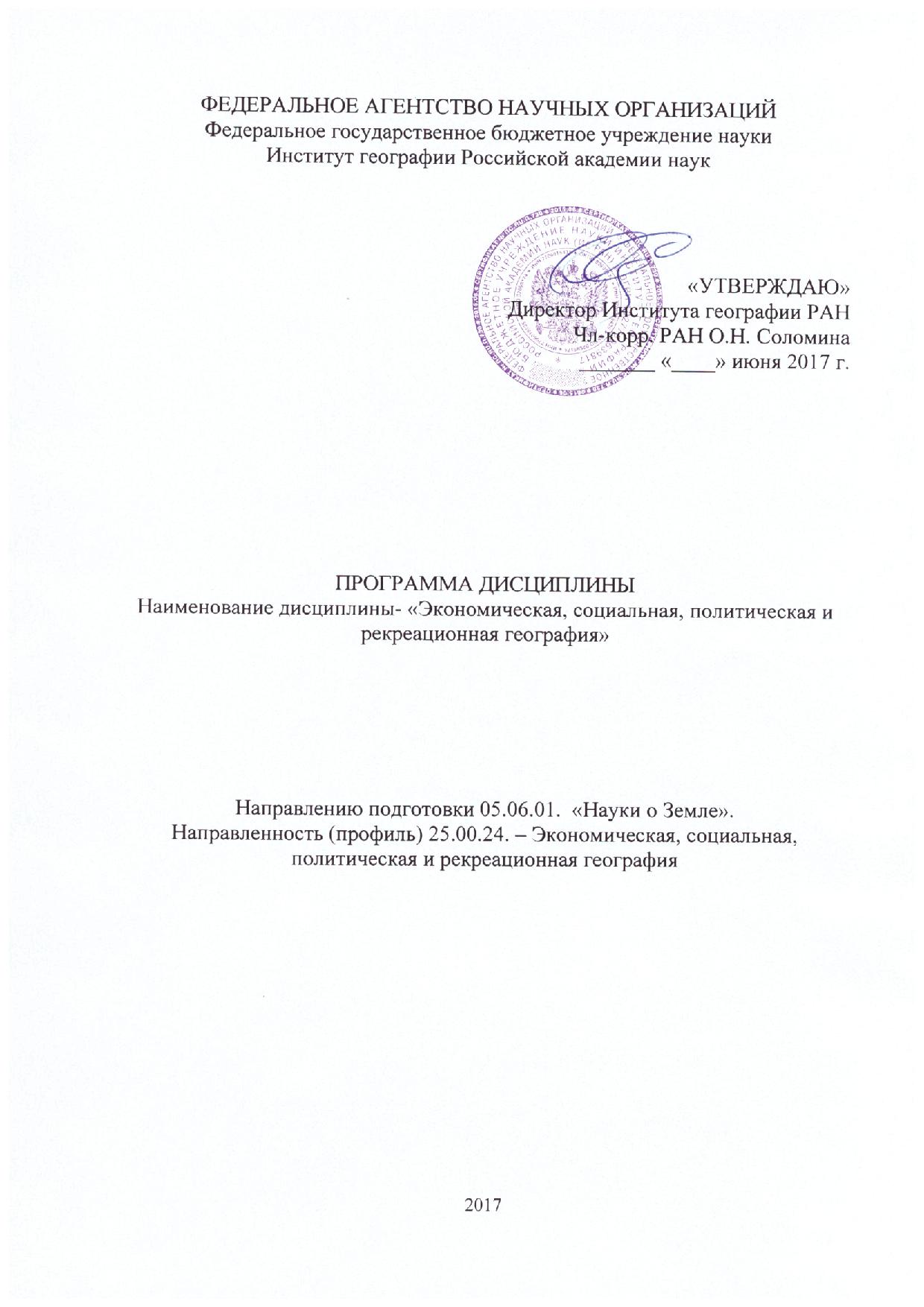 Рабочаяпрограмма дисциплиныНаименование дисциплины–«Экономическая, социальная, политическая и рекреационная география» Уровень высшего образования – подготовка научно-педагогических кадров в аспирантуре.Направление подготовки 05.06.01 Науки о Земле. Направленность (профиль): «Экономическая, социальная, политическая и рекреационная география»Место дисциплины в структуре ООП: относится к вариативной части ООП, обязательна для освоения в 1 и 2 семестрах первого года обучения.Планируемые результаты обучения по дисциплине, соотнесенные с планируемыми результатами освоения образовательной программы (компетенциями выпускников) в соответствии с Картами компетенций выпускников программ аспирантуры ИГ РАН.Объем дисциплины в зачетных единицах с указанием количества академических или астрономических часов, выделенных на контактную работу обучающихся с преподавателем (по видам учебных занятий) и на самостоятельную работу обучающихся:Объемдисциплины(модуля)составляет5зачетныхединицы,всего180часов,изкоторых64часасоставляетконтактнаяработа аспирантаспреподавателем(50 часовзанятийлекционноготипа,0часовзанятиясеминарскоготипа(семинары,научно- практическиезанятия,лабораторныеработыит.п.),0часов групповыеконсультации,0часовиндивидуальныеконсультации,10часамероприятиятекущегоконтроляуспеваемости,4часамероприятияпромежуточнойаттестации),116часовсоставляетсамостоятельнаяработа аспиранта.Входныетребованиядляосвоениядисциплиныпредварительныеусловия(еслиесть):знаниеосновэкономической, социальной, политической и рекреационной географиивобъеме, соответствующем полному высшемуобразованию, полученному в данной или смежныхобластях.Образовательныетехнологии(отметитьеслиприменяетсяэлектронноеобучениеидистанционныетехнологии):При изучении дисциплины применяются традиционные образовательные технологии (лекции) в сочетании с современными технологиями образования, использующими информационно-коммуникативные формы проведения занятий (лекция-визуализация), интерактивные технологии (лекция-дискуссия, лекция-беседа), технологии проблемного обучения. Материал дисциплины усваивается в максимальной мере при использовании устной системы опроса аспирантов по каждому разделу учебной.Содержание дисциплины, структурированное по темам (разделам) с указанием отведенного на них количества академических или астрономических часов и виды учебных занятийУчебно-методические материалы для самостоятельной работы аспирантов. Самостоятельная работа аспиранта проводится в виде написания рефератов. Текущий контроль осуществляется путём индивидуального обсуждения с преподавателем выполненного ПСР или путём групповой дискуссии в группе аспирантов при участии преподавателяРесурсное обеспечениеа) основная рекомендуемая литератураАлаев Э.Б. Социально-экономическая география: понятийно-терминологический словарь. – М.: Мысль, 1983.Александрова А.Ю. Международный туризм: Учебное пособие для вузов. – 2 изд. – М.: Аспект-Пресс, 2004.Алисов Н.В., Хорев Б.С. Экономическая и социальная география мира (общий обзор). – М.: Гардарики, 2000.Баранский Н.Н. Избранные труды: Научные принципы географии. – М.: Мысль, 1980.Баранский Н.Н. Экономическая география. Экономическая картография. – М.: Географгиз, 1956.Барбаш Н.Б. Методика изучения территориальной дифференциации городской среды. М.: ИГРАН СССР, 1987.Безруков Л.А. Континентально-океаническая дихотомия в международном и региональном развитии. Новосибирск, 2008.Битюкова В.Р. Социально-экологические проблемы развития городов России. М.:УРСС, 2004.Веденин Ю.А. Динамика территориальных рекреационных систем. – М.: Наука, 1982.Витвер И.А. Избранные сочинения. – М.: МГУ, 1998.Витвер И.А. Историко-географическое введение в экономическую и социальную географию зарубежного мира (3-е изд.) //Витвер И.А. Избранные сочинения. М.: МГУ, 1998. С.73-311.География международного туризма: Зарубежные страны. Учебное пособие. – Минск: Аверсэв, 2003.География международного туризма: Страны СНГ и Балтии. Учебное пособие. – Минск: Аверсэв, 2004.География мирового развития / Под ред. Л.М.Синцерова. Вып.1, Вып. 2 и Вып.3. - М.: Институт географии РАН, 2009, 2010, 2016.География рекреационных систем СССР. – М.: Наука, 1980.География туризма: Учебник под ред. А.Ю. Александровой. – 2 изд. – М.: КНОРУС, 2009.Геттнер А. География. Ее история, сущность и методы. – М.: ГИЗ, 1930.Гладкий Ю.Н., Чистобаев А.И. Регионоведение. – М.: Гардарики, 2000.Гладкий Ю.Н.,Чистобаев А.И. Основы региональной политики. Учебник для вузов. - СПб, 1998Глазычев В.Л. Средовой подход в развитии города. Цикл "Избранные лекции по муниципальной политике" http://www.glazychev.ruДмитревский Ю.Д. Туристские районы мира: Учебное пособие. – Смоленск, 2000.Ердавлетов С.Р. География туризма: история, теория, методы, практика. – Алматы, 2000.Жекулин В.С. Историческая география: предмет и методы. Л.:Наука,1982. Изард У. Методы регионального анализа: введение в науку о регионах. М.: Прогресс. 1996. Каледин Н.В. Политическая география. – СПб.: Изд-во СПбГУ, 1996.Калугина З.И., Фадеева О.П. Российская деревня в лабиринте реформ. Социологические зарисовки. Новосибирск: ИЭОПП СО РАН, 2009.Кастельс М. Информационная эпоха. М.: ГУ ВШЭ, 2000.Ковалев Е.М., Штейнберг И.Е. Качественные методы в полевых социологических исследованиях. М.: Логос, 1999.Колосов В.А., Мироненко Н.С. Геополитика и политическая география: учеб. для студентов вузов, обучающихся по геогр. специальностям. – 2-е изд., испр. и доп. -  М.: Аспект Пресс, 2005.Лаппо Г.М. География городов.  М.: Владос, 1997.Лаппо Г.М. Развитие городских агломераций в СССР. М.: Наука,1978.Лёш А. Пространственная организация хозяйства. Под ред. А. Г. Гранберга. – М.: Наука, 2007. Липец Ю.Г., Пуляркин В.А., Шлихтер С.Б. География мирового хозяйства. – М.: Владос, 1999.Лобжанидзе А.А., Горохов С.А., Заяц Д.В. Этногеография и география религий. Учеб. пособие для вузов. М.: Издат. центр «Академия», 2005.Лола А.М. Основы градоведения и теории города. М.: URSS, 2005.Любавский М.К. Историческая география России в связи с колонизацией. СПб.: Изд-во «Лань», 2000. Любовный В.Я. Монопрофильные города в условиях кризиса: состояние, проблемы, возможности реабилитации. М.: ГУ ИМЭИ, РААСН, 2009.Маергойз И.М. Географическое учение о городах.  М., 1987.Маергойз И.М. Методика мелкомасштабных экономико-географических исследований. – М.: МГУ, 1981.Маергойз И.М. Территориальная структура хозяйства. – Новосибирск: Наука, 1986.Мажар Л.Ю. Территориальные туристско-рекреационные системы. – Смоленск: Универсум, 2008.Максаковский В.П. Историческая география мира. М.: ЛЕНАНД, 2016. Медведков Ю.В. Человек и городская среда. М.: Наука, 1978.Мечников Л.И. Цивилизация и великие исторические реки.  М.: Айрис-Пресс, 2013. Мироненко Н.С. Введение в географию мирового хозяйства. Международное разделение труда: учеб. пособие для студентов вузов – М.: Аспект Пресс , 2006.Мироненко Н.С. Страноведение: Теория и методы. М.: Аспект-пресс, 2001.Мироненко Н.С., Твердохлебов И.Т. Рекреационная география. – М.: Изд-во  МГУ, 1981.Нефёдова Т.Г. Полимасштабный подход к исследованию сельского хозяйства и сельской местности// Географическое положение и территориальные структуры. Сборник памяти И.М.Маергойза/ Под ред. П.М.Поляна, А.И. Трейвиша. М.: Новый хронограф, 2010.Нефёдова Т.Г., Пэллот Дж. Неизвестное сельское хозяйство, или зачем нужна корова? М.: Новое издательство, 2006. Николаенко Д.В. Рекреационная география. – М.: Владос, 2001.Одессер С. Объединение Европы: Прошлое и настоящее. Гамбург: «Дом учёных», 2013.Перцик Е.Н. Геоурбанистика: Учебник. - М.: Академия, 2009.Перцик Е.Н. Районная планировка: территориальное планирование. Учеб. пособие.  М.: Гардарики, 2006. Пирожник И.И. Международный туризм в мировом хозяйстве. – Минск: БГУ, 1996.Пирожник И.И. Основы географии туризма и экскурсионного обслуживания. – Минск: изд-во «Университетское», 1985.Предпринимательский климат регионов России/ Лавров А., Шувалов В. и др. – М.: Начала-Пресс, 1997.Приваловская Г.А., Рунова Т.Г. Территориальная организация промышленности и природные ресурсы СССР. – М.: Наука, 1980.Рагулина М.В. Культурная география: теории, методы, региональный синтез. Иркутск: Изд-во Ин-та географии СО РАН, 2004.Размещение производства в рыночной среде. Из трудов Б.Н.Зимина / Сост. А.П.Горкин, Ю.Г.Липец. М.: Альфа-М, 2003.Ракитников А.Н. Избранные труды. -  М.: Ойкумена, 2003.Рефлексивное крестьяноведение. Десятилетия исследования сельской России/ Под ред. Т.Шанина, А.Никулина, В.Данилова, М.: РОССПЭН, 2002.Родоман Б.Б. Введение в социальную географию. – М.: РОУ, 1993.Социально-экономическая география: традиции и современность. Под ред. А. И. Шкириной и В. Е. Шувалова. – М.–Смоленск: Ойкумена, 2009.Теоретические основы рекреационной географии/ Отв. ред. В.С. Преображенский. – М.: Наука, 1975.Туровский Р.Ф. Политическая регионалистика. М., 2008.Форрестер Дж. Динамика развития города. М.: Прогресс, 1974.Хаггет П. География: синтез современных знаний. – М.: Прогресс, 1979.Хрущёв А.Т. География промышленности СССР: Учебник.  -  М.: Высшая школа, 1990. Щербакова С.А. Международный туризм: экономика и география. Учеб. пособие. - М.: Финансы и статистика, 2007.Экономическая география мирового развития. ХХ век / Под общ. ред. Ю.Г.Липеца, В.А.Пуляркина, С.Б.Шлихтера. СПб.: Алетейя, 2003.Экономическая и социальная география России: учебник для вузов / [А. И. Алексеев и др.]; под ред. А. Т. Хрущева. - 4-е изд. -  М.: Дрофа, 2009.Яцунский В.К. Историческая география. История ее возникновения и развития в XIV-XVIII вв. М.: Изд. АН СССР, 1955.Hall C.M., Page S.J. The geography of tourism and recreation: Environment, place and space. – London, New York: Routledge, 1999. б) дополнительная литератураАксёнов К., Браде И., Бондарчук Е. Трансформационное и посттрансформационное городское пространство. Ленинград – Санкт-Петербург 1989-2002. СПб.: "Геликон Плюс", 2006.Андрианов Б.В. Неоседлое население мира.  М.: Наука, 1985.Артоболевский С.С. Региональная политика в развитых странах. – М.: УРАО, 1997.Бакланов П.Я. Территориальные структуры хозяйства в региональном управлении. - М.: Наука, 2007.Браде И., Перцик Е.Н., Питерский Д.С. Районная планировка и разработка схем расселения: опыт и перспективы. М.: Международные отношения, 2000.Вавилов Н.И. Происхождение и география культурных растений. М.: Наука, 1987.Геополитическое положение России: представления и реальность. Под ред. В.А. Колосова. - М.: Арт-Курьер, 2000.Геттнер А. Как культура распространялась по Земному шару.  Л.: Начатки знаний, 1925Гладкий Ю.Н. Гуманитарная география: научная экспликация. СПб.: Филологический факультет СПбГУ, 2010.Гольц Г.А. Культура и экономика России за три века, XVIII-XX вв. Том 1. Менталитет, транспорт, информация (прошлое, настоящее, будущее). Новосибирск: «Сибирский хронограф», 2002.Гольц Г.А. Транспорт и расселение. М.: Наука, 1981.Градорегулирование. Основы регулирования градостроительной деятельности в условиях становления рынка недвижимости. М.: Фонд "Институт экономики города", 2008.Дмитриева О.Г. Региональная политика и региональная структура в СССР. – Ленинград, 1990.Дружинин А.Г. Пространственное развитие города-миллионера: тенденции постсоветского периода. Ростов-на-Дону. Изд-во Южного федерального округа, 2008.Дружинин А.Г. Теоретические основы географии культуры. Ростов-на-Дону: Изд-во СКНЦ ВШ, 1999. Замятин Д.Н. Гуманитарная география: Пространство и язык географических образов. СПб.: Алетейя, 2003.Максаковский В.П. Всемирное культурное наследие. 2-е изд., испр. М.: Просвещение, 2003.Максаковский В.П. Географическая культура. – М., 1998.Могилевкин И.М. Транспорт и коммуникации: прошлое, настоящее, будущее. - М.: Наука, 2005.Пилипенко И.В. Конкурентоспособность стран и регионов в мировом хозяйстве: теория, опыт малых стран Западной и Северной Европы. -  Москва-Смоленск, 2005.Потоцкая Т.И. Международное разделение труда в алмазно-бриллиантовом комплексе.- Смоленск: Универсум, 2008.Пригожин И., Стенгерс И. Порядок из хаоса: Новый диалог человека с природой. – М.: Прогресс, 1986 (о географии – с.258)Региональное развитие: опыт России и Европейского Союза. Под ред. А.Г. Гранберга. -  М.: Экономика, 2000. Родионова И.А. Промышленность мира: территориальные сдвиги во второй половине 20 века. – М.: Московский лицей, 2002.Родоман Б.Б. Поляризованная биосфера. Смоленск: Ойкумена, 2002Родоман Б.Б. Территориальные ареалы и сети: Очерки теоретической географии. – Смоленск: Ойкумена, 1999.Синцеров Л.М. Длинные волны глобальной интеграции// Мировая экономика и международные отношения. № 5, 2000. С. 56-64.Тархов С.А. Эволюционная морфология транспортных сетей. – Смоленск: Универсум, 2005.Территориальная структура хозяйства староосвоенных районов. Под ред. Г.А. Приваловской и  С.А. Тархова. – М.: Наука, 1995.Тойн П., Ньюби П. Методы географических исследований. Вып.1: Экономическая география. – М.: Прогресс, 1977.Трейвиш А.И. Город, район, страна и мир. Развитие России глазами страноведа. М.: Новый хронограф, 2009.Туровский Р.Ф. Культурные ландшафты России. М.: РНИИ культурного и природного наследия, 1998. Туровский Р.Ф. Центр и регионы: проблемы политических отношений. - М.: ГУ ВШЭ, 2006.Тюнен И.Г. Изолированное государство. – М.,1926.Хантингтон С. Столкновение цивилизаций. – М.: АСТ, 2007.Хорев Б.С. Региональная политика в СССР. – М.: Мысль, 1989.Хохлов А.В. География мирового лесопромышленного комплекса. – Тула: Гриф и К, 2007.Центрографический метод в экономической географии/ География и хозяйство. Вып.3. – Л.: ГО СССР,1989.Шарыгин М.Д. Основы региональной политики. Учебное пособие. - Пермь: Изд-во Перм. ун-та, 2006.Язык преподавания – русскийПреподаватели: д.г.н В.А. Колосов, к.г.н. А.Б. Себенцов, к.г.н. Л.М. Синцеров, д.г.н. В.Н. Стрелецкий, д.г.н. С.А. ТарховПриложение Оценочные средства для промежуточной аттестации по дисциплине«Экономическая, социальная, политическая и рекреационная география»на основе Карт компетенций выпускников программ аспирантуры ИГ РАНПромежуточная аттестация проводится в форме письменного экзамена. Каждый аспирант отвечает письменно на 3 вопроса, один из которых направлен на оценку полученных им знаний, второй – на оценку полученных умений, третий на оценку владения аспирантом знаниями, полученными в рамках изучения данной дисциплины. Средства для оценивания планируемых результатов обучения, критерии и показатели оценивания приведены в следующей таблице.ПЛАНИРУЕМЫЕ РЕЗУЛЬТАТЫ ОБУЧЕНИЯ, ХАРАКТЕРИЗУЮЩИЕ ЭТАПЫ ФОРМИРОВАНИЯ КОМПЕТЕНЦИИ,КРИТЕРИИ, ПОКАЗАТЕЛИ И СРЕДСТВА ИХ ОЦЕНИВАНИЯПримечания: *Категории «знать», «уметь», «владеть» применяются в следующих значениях: «знать» – воспроизводить и объяснять учебный материал с требуемой степенью научной точности и полноты. «уметь» – решать типичные задачи на основе воспроизведения стандартных алгоритмов решения; «владеть» – решать усложненные задачи на основе приобретенных знаний, умений и навыков, с их применением в нетипичных ситуациях, формируется в процессе получения опыта деятельности.Фонды оценочных средств для проведения зачётаПримерные вопросы к зачётуПонимание пространства, места, местоположения в теоретической географии и в теории экономической, социальной, политической и рекреационной географии; деление пространства на слои и таксоны.Анализ пространственных структур как исследовательская программа социально-экономической географии. Теория центральных мест В.Кристаллера и ее последующее развитие. Теория экономического ландшафта А.Лёша. Теория размещения сельского хозяйства И. Тюнена и ее модификации. Модели диффузии нововведений Т.Хегерстранда. Модели социальной физики (гравитационная, потенциал поля расселения, кривая плотности населения Кларка).Концепция территориальной структуры хозяйства и расселения И.М. Маергойза. Экономический каркас территории, его элементы. Динамичность и инерционность территориальной структуры, ее параметры (дифференциация, концентрация, интеграция, композиция).Методы пространственного анализа: картографические, математические, математико-статистические, теории графов, системно-структурные, синергетические, другие (выборочно). Центрографический метод (отечественная школа).Предмет географии населения. Ее связь со смежными географическими (социальной, культурной, политической и экономической географией) и общественными (социологией, демографией, этнографией, экономикой труда) дисциплинами. Структура географии населения, её основные методы. Становление и развитие географии населения в России и за рубежом. Труды А.И. Воейкова, В.П. Семенова-Тян-Шанского. Антропогеография и география человека. Идеи и разработки Н.Н. Баранского, Ж.А. Зайончковской, О.А. Константинова, Р.М. Кабо, Г.М. Лаппо, В.В. Покшишевского, И.М. Маергойза, Е.Н. Перцика.Рынок труда и занятость населения. Понятие «трудовые ресурсы». География трудовых ресурсов и занятости в России, трудоизбыточные и трудодефицитные районы. Безработица, ее виды, разные способы оценки. География безработицы в России, ее региональные особенности.География миграций. Причины и виды миграции населения. Международные миграции. Миграции из села в город и из города в село. Роль миграций в освоении новых территорий. Организованные и вынужденные миграции. Депортации населения и этнические депортации. Беженцы и вынужденные переселенцы в постсоветской России. Понятие расселения. Освоение и заселение территории. Распределение населения по территории, заселенность, плотность населения. Демографическая емкость территории. Территориальная организация населения. Типы населенных пунктов: городские и сельские, их разновидности и критерии выделения в разных странах. Административные преобразования населенных пунктов в России после 1990г. Переходные формы.Факторы расселения. Расселение и территориальная организация хозяйства: прямые и обратные связи. Расселение в староосвоенных районах и районах нового освоения. Транспорт и расселение. Пространственная самоорганизация населения и возможности трансформации расселения. Типологии расселения. Рисунок расселения. Сети населенных пунктов и системы расселения. Взаимосвязь городского и сельского расселения. Эволюция  расселения, ее стадии. Опорный каркас расселения, его узловые и линейные элементы. Формирование муниципальных образований и трансформация местных сообществ. Поляризация расселения. Концепции в области расселения. Системы расселения на разных территориальных уровнях: национальные и локальные системы расселения.  Сущность процесса урбанизации. Количественные и качественные характеристики урбанизации. Отличительные черты процесса урбанизации в странах разного типа. Особенности урбанизации в России. Стадии и формы урбанизации; субурбанизация, гиперурбанизация, рурбанизация, контрурбанизация, псевдоурбанизация. Уровень урбанизированности. Территориально-урбанистическая структура. Город – сущность, генезис, функции. Роль ЭГП в возникновении и развитии города. Типологии и классификации городов. Город как система. Города в системах расселения. Правило Зипфа. Урбанистическая концентрация и ее формы. Городские агломерации – определение, причины формирования, основные свойства и внутренняя структура; агломерационный эффект. Надагломерационные формы расселения: урбанизированные районы, урбанизированные зоны и мегалополисы. Сельское расселение: его особенности и разнообразие форм. Связь с территориальной организацией сельского хозяйства. Влияние природных условий, широтной зональности и вертикальной поясности (в горном расселении). Пригородное сельское расселение. Региональные особенности и проблемы.Предмет культурной географии и ее место в системе наук. Концептуализация культуры: географический ракурс. Ментифакты, социофакты, артефакты. Парадигма эквивалентности культур и ее значение для культурной географии.Природопользование как научное направление экономико-географических                исследований. Место экономической географии в изучении природопользования. Значение трудов В.А. Анучина, И.В. Комара, А.А. Минца и других географов в развитии экономико-географических исследований природопользования.Концепция ресурсных циклов И.В. Комара (1975г.) как теоретическая основа упорядочения отношений природопользования с ресурсами и состоянием природной среды. Роль инновационных технологий в рационализации природопользования.Традиционное соотношение между политической географией и геополитикой. Определение политической географии. Развитие политической географии за рубежом и в СССР – России. Циклы в развитии мировой политической географии.Традиционные концепции политической географии: теория единого поля С. Джонса, функциональный подход Р. Хартшорна, теория иконографии Ж. Готтмана. «Новая» политическая география: причины и истоки ее возникновения; современные концепции.Причины зарождения геополитики. Классические теории геополитики: труды Х. Маккиндера, Р. Чьеллена, Н. Спайкмена и др. Геополитика в ядерный век: развитие геополитической теории после второй мировой войны. «Новая» геополитика – геополитика взаимозависимости. Теория мировых систем и мировых геополитических циклов И. Валлерстайна – П. Тейлора.«Критическая геополитика» - принципиально новый подход к геополитике, ее категории. Стирание традиционных различий между геополитикой и политической географией. Изучение массовых геополитических представлений и их соотношения с политическим дискурсом. Использование социологических методов в геополитических исследованиях. Методы изучения политического дискурса. Геополитические представления российских граждан.Лимология как особая отрасль политико-географических исследований; ее задачи. Взаимосвязь политических границ с идентичностью, национализмом, государственным строительством. Единство системы политических границ де-юре и де-факто. Теория мировой системы и изучение политических границ.Определения, основные принципы и противоречия федерализма. Проблемы его политико-географического изучения. Континуум «федеративности». «Ореол» и «ядро» признаков федеративности, критерии отнесения стран к федерациям. Федерализм как институт (структура) и как процесс.Задачи политико-географического изучения административно-территориального деления (АТД) и местного самоуправления. Основные особенности АТД в странах разного типа. Значение территориальных различий и несовпадения в потребностях населения и экономическом потенциале территорий.Предмет и содержание исторической географии (взгляды историков и географов). Связь с историческими науками.Классификация историко-географических наук (В.К. Яцунский, Л.А. Бескровный, Л.А. Гольденберг, В.С. Жекулин): историческая  политическая география; историческая культурная география; историческая география хозяйства; историческая география населения; историческая физическая география. Историко-географическое страноведение. Историческая география и геоистория.Методы исторической географии. Типы исторических источников в исторической географии. Метод историко-географических срезов в исторической географии. Диахронические методы в исторической географии. Генетический подход к изучению географических объектов. Тренды и циклы в историко-географических исследованиях.Историческая картография. Типы, содержание и принципы составления историко-географических и историко-ландшафтных карт. Методы историко-географического районирования. Структура историко-географических характеристик.Предмет рекреационной географии. Ее связь со смежными географическими и другими  науками. Системный, антропоэкологический и поведенческий подходы к изучению географии отдыха. Методы изучения и моделирования рекреационных систем.Территориальная рекреационная система (ТРС). Основные ее элементы, признаки (иерархичность, разнообразие, устойчивость, динамичность и др.) и типы. Пригородный отдых.Потребности и спрос как основной фактор формирования ТРС. Другие факторы формирования ТРС. Рынок рекреационных услуг. Цикличность развития и цикличность функционирования рекреационной деятельности.Условия рекреационной деятельности и рекреационные ресурсы. Классификация рекреационных ресурсов. Методы их оценки. Проблемы рационального использования и охраны рекреационных ресурсов.Место географии мирового хозяйства в системе географических и смежных дисциплин. Основные понятия, цели, задачи и методы исследований.Международное географическое разделение труда. Центро-периферическая парадигма мирового развития. «Центр», «Полупериферия» и «Периферия» в современном мировом хозяйстве. Континентально-океаническая дихотомия в структуре мирового хозяйства (Л.А.Безруков). Длинные волны глобализации (Л.М.Синцеров). Учение о мировых цивилизациях (Мечников, Данилевский, Шпенглер, Тойнби, Хантингтон) и его использование при географическом изучении мира.Концепция мировых городов (Фридман, Тейлор). Глобальные города в архитектуре современного мироустройства: функции, иерархия. Формирование транснациональной урбанистической системы и её мирохозяйственное значение.Постиндустриальные трансформации – новый этап мирового развития. Концепции постиндустриального и информационного общества. Уровень постиндустриальности экономики стран мира (А.П. Горкин).  Страноведческие принципы и цели географических исследований, проблемное страноведение: французская школа географии человека, работы А. Геттнера, Н.Н. Баранского, Я.Г. Машбица, Н.С.Мироненко. Типы стран современного мира: развитые и развивающиеся страны, страны с переходной экономикой.  Концепции малых высокоразвитых стран и стран-гигантов (Б.Н. Зимин, А.И. Трейвиш).Полимасштабный подход к исследованиям общества: макро- мезо- и микроуровни. Сочетание статистического анализа и обзорного картографирования с полевыми обследованиями избранных территорий. Выбор объектов крупномасштабных социально-экономических исследований: понятие репрезентативности. Сбор статистической информации на микроуровне: основные организации и учреждения. Специфика анкетирования и интервьюирования местного населения, представителей бизнеса и власти.Особенности исследования сельского пространства на уровнях муниципалитета, поселения, предприятия. Особенности микрогеографического исследования города. Модели городского пространства. Функциональное зонирование, планирование сельской и городской экономики и землепользования. Местные бюджеты и межбюджетные отношения. Особенности функционирования крупных, средних и малых предприятий. Представления о градо- и районообразующих, вспомогательных и обслуживающих предприятиях. Монопрофильные и многофункциональные поселения и их проблемы.Понятия культурного ландшафта, планировочной структуры, архитектурно-планировочной среды,  инфраструктурного обустройства местности. Социальная среда города и деревни. УтверждаюДиректор Института географии РАНЧл-корр. РАН О.Н. Соломина_______ «____» апреля 2017 г.Учебный планподготовки научно-исследовательских кадров высшей квалификации (аспирантура). Направление подготовки 05.06.01 Науки о Земле.Направленность (профиль) подготовки «Экономическая, социальная, политическая и рекреационная география»Форма обучения – очнаяСрок обучения – 3 годаУтверждаюДиректор Института географии РАНЧл-корр. РАН О.Н. Соломина_______ «____» апреля 2017 г.Программа реализации блока «Научные исследования»для обучающихся по программам подготовки научно-педагогическихкадров в аспирантуреНаправление подготовки 05.06.01 Науки о Земле.Направленность (профиль) подготовки -
Экономическая, социальная, политическая и рекреационная география.Форма обучения - очная.Срок обучения - 3 годаВ Блок «Научные исследования» основной образовательной программы по направлению подготовки 05.06.01 Науки о Земле, направленность (профиль) «Экономическая, социальная, политическая и рекреационная география» входят научно-исследовательская деятельность аспирантов и подготовка научно-квалификационной работы на соискание ученой степени кандидата географических наук по специальности 25.00.24 - Экономическая, социальная, политическая и рекреационная география.Научные исследования аспирантов относится к вариативной части Блок 3 ООП. Объем научных исследований – 126 зачетных единиц. Блок включает научно-методический семинар«Общественная география» (6 зачетных единиц) и собственно «Научные исследования» (120 зачетных единиц).Научный семинар «Общественная география» предполагает обязательное посещение заседаний и участие в работе в виде научных докладов. Распределение по семестрам обучения: 1-6 семестры по 1 з.е. Промежуточная аттестация (зачет) - выставляется научным руководителем при условии посещения аспирантом более 50 % заседаний и наличии доклада согласно графику работы.Распределение научных исследований по семестрам и годам обучения:год 1 семестр - 6 з.е. Промежуточная аттестация (зачет) - выставляется научным руководителем аспиранта при выполнении этапов п.1-4 научно-исследовательской деятельности аспиранта (подробно см. таблица 1);год 2 семестр - 24 з.е. Промежуточная аттестация (зачет) - выставляется по итогам защиты индивидуальных научных достижений на заседании отделов п. 5-7 (подробно см. таблица 1);год 3 семестр - 12 з.е. Промежуточная аттестация (зачет) выставляется научным руководителем аспиранта при обязательном выполнения этапа п.1 научно-исследовательской деятельности аспиранта (подробно см. таблица 2);год 4 семестр - 28 з.е. Промежуточная аттестация (зачет); выставляется по итогам защиты индивидуальных научных достижений на заседании соответствующихотделов п. 2-4 (подробно см. таблица 2);год 5 семестр - 20 з.е.. Промежуточная аттестация (зачет) - выставляется научным руководителем аспиранта при обязательном выполнения этапа п.1-3 научно-исследовательской деятельности аспиранта (подробно см. таблица 3);год 6 семестр - 30 з.е. Промежуточная аттестация (зачет). выставляется по итогам защиты индивидуальных научных достижений на заседании кафедры п. 4-6 (подробно см. таблица 2);Компетенции, формируемые в ходе научно-исследовательской деятельности аспиранта и подготовки научно-квалификационной работы: УК-1; УК-2; УК-3; УК-4; УК-5; ОПК-1; ОПК- 2; ПК-1; ПК-2; ПК-3.Целью научно-исследовательской деятельности аспиранта является формирование исследовательских умений и навыков для осуществления научных исследований, получения, применения новых научных знаний для решения актуальных проблем географии.Основными задачами научно-исследовательской деятельности аспиранта как ведущего звена в подготовке научно-квалификационной работы (диссертации) являются:формирование и развитие навыков проведения научного исследования, умения самостоятельно ставить и решать исследовательские задачи;формирование творческого мышления на основе базовой образовательной подготовки и сформированного высокого уровня владения научно-исследовательскими знаниями, умениями и навыками;осуществление деятельности, направленной на решение научных задач под руководством научного руководителя, развитие творческих способностей и профессиональных качеств личности аспиранта.Требования к научно-исследовательской деятельности аспирантаНаучные исследования, включая научно-исследовательскую деятельность аспиранта и выполнение диссертации на соискание ученой степени кандидата географических наук по специальности 25.00.24 - Экономическая, социальная, политическая и рекреационная география являются обязательным разделом учебного плана подготовки аспиранта.Выпускник аспирантуры должен быть широко эрудирован, иметь фундаментальную научную подготовку в области географии, владеть современными информационными технологиями, включая методы получения, обработки и хранения научной информации, уметь самостоятельно формировать научную тематику, организовывать и вести научноисследовательскую деятельность по научной специальности 25.00.24 - «Экономическая, социальная, политическая и рекреационная география».Оценочные средстваИспользуемые оценочные средства/ критерии и показатели для определения сформированности компетенций научно-исследовательской деятельности аспирантовТаблица 1. Оценочные средства, критерии оценивания и показателя (для аспирантов 1 года обучения),,,,,,Таблица 2. Оценочные средства, критерии оценивания и показателя (для аспирантов 2 года обучения)Таблица 3. Оценочные средства, критерии оценивания и показателя (для аспирантов 3 года обучения)ДИСЦИПЛИНЫ ПО ВЫБОРУ
ДЛЯ ОБУЧАЮЩИХСЯ В АСПИРАНТУРЕ
ПО НАПРАВЛЕНИЮ 05.06.01 НАУКИ О ЗЕМЛЕНаправленность (профиль):Экономическая, социальная, политическая и
рекреационная география«Административно-территориальное деление стран мира»Аннотация программыДанный курс формирует теоретические представления о принципах административно-территориального деления (АТД), а также знакомит с его особенностями в странах мира разного типа. Аспиранты получают представление не только о количественных, но и пространственных параметрах системы АТД. Рассматриваются разные уровни АТД.На разных исторических этапах преобладали разные тенденции по изменению и реформированию системы АТД. Большое влияние оказывали крупные войны - Первая и Вторая мировые войны. Особое место уделено рассмотрению данных процессов на примере России – СССР.Для каждой страны особое внимание уделяется выбору места столицы - основные закономерности и тенденции по расположению и перемене расположения столиц рассматриваются в отдельном разделе.Освоение курса предполагает большую работу по составлению карт и выполнению практических заданий.«География мировой финансовой системы»Аннотация программыМировая финансовая система понимается как единство национальных и международной финансовых систем, а ее география - как результат исторического взаимодействия стран и регионов разного типа. После общего рассмотрения мировой финансовой системы во взаимосвязи ее элементов отдельно освещаются исторические этапы международных валютно-финансовых отношений, виды капитала и финансовых инструментов, география международного движения капитала, финансовых рынков, финансовой инфраструктуры, включая финансовые центры, и особенности национальных финансовых систем ведущих стран.Курс строится на единстве объяснения теоретических основ финансовых рынков, анализе фактического географического материала и обучении аспирантов практическим навыкам чтения финансовой информации.«География мировых экономических кризисов»Аннотация программыЭкономические кризисы глобального и регионального масштаба являются неотъемлемой частью развития мирового хозяйства, интенсивно воздействуя на экономическую, политическую и социальную сферы жизни общества. Мирохозяйственные кризисы во многом являются теми точками бифуркации, в которых закладываются пути развития цивилизации на несколько десятилетий вперед. Изучение мирохозяйственных кризисов необходимо для более четкого понимания процессов, в том числе пространственных, происходящих в мировом хозяйстве в процессе эволюции.В курсе рассматриваются разные виды кризисов (мировые и национальные, глобальные и локальные, периодические и циклические). А также причины возникновения мирохозяйственных кризисов и процессов, происходящих в период их протекания, для прогнозирования кризисных ситуаций в будущем и выработки рекомендаций по предотвращению (снижению) их негативных последствий. Особое внимание уделяется циклическим процессам развития глобальной экономики - волны Кондратьева- Шумпетера, циклы Кузнеца, циклы Жуглара.«География общественных финансов»Аннотация программыВ курсе раскрываются территориальные аспекты общественных финансов, особенно актуальные в крупных странах, таких как Россия. Рассматриваются разные уровни общественных финансов: центральный (федеральный), региональный, локальный, - и вопросы их взаимодействия. Обсуждается проблема оптимального соотношения бюджетов разных уровней в распределении налоговых поступлений.В курсе освещаются территориальные различия в источниках формирования бюджетных ресурсов, территориальная неравномерность в распределения финансовых ресурсов по отношению к различным показателям - численности населения, величине регионального валового продукта и др.Раскрывается понятие бюджетного федерализма и рассматриваются его механизмы на примере Российской Федерации. Ставится вопрос о частно-государственном партнерстве в осуществлении крупных инвестиционных проектов.«Институциональные факторы регионального развития»Аннотация программыИзучение курса является важнейшим для подготовки специалистов по региональному развитию. Курс нацелен обеспечить аспирантов конкретными знаниями для понимания причин успехов и провалов российских регионов в современном экономическом развитии, для проведения самостоятельного институционального анализа конкретного российского региона (пар регионов-аналогов).Особое внимание уделяется специфике существующей информационной базы для региональных институциональных исследований, интерпретации полученных результатов. Слушатели должны знать, как избежать неточных трактовок региональной институциональной динамики и основных институциональных факторов регионального развития.В задачи семинаров входит дать практические знания о сравнительном институциональном анализе, используемых информационных массивах, проблемах институционального проектирования.В результате изучения данного курса аспиранты должны иметь навыки институционального анализа экономики российских регионов, оценки достоверности основных данных, уметь сравнивать особенности развития пар российских регионов на основе различий в региональных нормах, правилах и регламенте экономического поведения хозяйствующих субъектов.«Политическое пространство мира: основные понятия и подходы к изучению»Аннотация программыПреподавание курса нацелено на формирование у аспирантов углублённых представлений о ключевых методологических трудностях, с которыми сталкивается исследователь-географ при изучении современного политического пространства.В рамках курса аспиранты знакомятся с отдельными проблемными местами различных теоретических построений, сопровождающих процесс политикогеографического исследования, а также с основными подходами к их разрешению. Структура курса предполагает выходы на проблемное поле смежных с политической географией научных направлений: политологии, теории международных отношений и международного права, социальной антропологии и т.п. Особое место в структуре курса уделено критическому анализу господствующего в современной политикогеографической и политической науке понятийно-терминологического аппарата.Преподавание курса предполагает знакомство аспирантов со стержневыми трудами классиков политической географии, политологии и других наук. Курс учит аспиранта строгости методологических и теоретических построений, а также навыку их критического восприятия. Курс предназначен не только для аспирантов, проводящих своё диссертационное исследование непосредственно в русле политической географии, но и для тех, чьи работы могут затрагивать тем или иным образом некоторые аспекты данного направления.«Теория и практика внутригородского планирования»Аннотация программыВ курсе рассматриваются основные теории и методы изучения внутригородского пространства, особенности и сложности функционирования крупного города, наиболее значимые примеры решения проблем городов на примере России и ряда зарубежных стран. Формируются представления об основных принципах внутригородского планирования; дается представление о современных внутригородских исследованиях, овладение первоначальными навыками внутригородского планирования производится на на примере г. Москвы, что важно в ходе получения комплексного профессионального образования специалиста-географа.В результате освоения курса аспирант научиться диагностировать сложности и проблемы развития городской среды, организовать и проводить прикладное исследование городской среды, проводить полевые исследования в городе, анализировать полученные в ходе полевого исследования данные, делать выводы и предлагать решения частных внутригородских проблем.В процессе освоения дисциплины планируется проведение исследования на примере различных объектов городской среды; совмещать теоретические подходы и методические приемы в ходе выполнения задач по планированию, развитию и улучшению качества городской среды.УтверждаюДиректор Института географии РАНЧл-корр. РАН О.Н. Соломина_______ «____» апреля 2017 г.ПРОГРАММА ИССЛЕДОВАТЕЛЬСКОЙ ПРАКТИКИ
Направление подготовки научно-педагогических кадров высшей квалификации(аспирантура) 05.06.01 - Науки о ЗемлеНаправленность (профиль): Экономическая, социальная, политическая и
рекреационная география; 
Форма обучения - очная.Срок обучения - 3 годаИсследовательская практика аспирантов относится к вариативной части Блок 2 ООП. Объем исследовательской практики - 6 зачетных единицы (4 недели). Практика проводится на 1 году обучения во 2-ом семестре и завершается промежуточной аттестацией (зачет).Компетенции обучающихся, формируемые в ходе исследовательской практики:способность к критическому анализу и оценке современных научных достижений, генерированию новых идей при решении исследовательских и практических задач, в том числе в междисциплинарных областях (УК-1);готовность участвовать в работе российских и международных исследовательских коллективов по решению научных и научно-образовательных задач (УК-3);способность планировать и решать задачи собственного профессионального и личностного развития (УК-5);способность самостоятельно осуществлять научно-исследовательскую деятельность в соответствующей профессиональной области с использованием современных методов исследования и информационно-коммуникационных технологий (ОПК-1).Перечень профессиональных компетенций, формируемых в ходе исследовательской практики, уточняется в рамках индивидуального учебного плана аспиранта.Цель исследовательской практики. Исследовательская практика необходима для профессиональной подготовки аспирантов к исследовательской деятельности в научных коллективах или организациях и представляет собой вид практической деятельности аспирантов по осуществлению научно-исследовательского процесса (предполагающего непосредственное участие в научной работе коллектива, выступление с научными докладами, проведение научных дискуссий, оценок, экспертиз и т.п.).Формы проведения практики. Исследовательская практика может проходить в следующих формах:стационарная;выездная.Место проведения исследовательской практики. Исследовательская практика проводится:на базе одного из подразделений Института географии РАНна базе сторонней организации, заключившей соответствующий договор с Институтом географии РАН;на базе сторонней организации, профиль которых соответствует тематике научно-исследовательской работы аспирантана базе научной конференции, симпозиума, школы и т.п., программа которых включает тематику научно-исследовательской работы аспиранта.Задачи исследовательской практики. Основными задачами прохождения аспирантами исследовательской практики являются:приобретение навыков участия в коллективной научно-исследовательской работе в составе организации;знакомство с современными методиками и технологиями работы в научно-исследовательских организациях;сбор фактического материала;опыт выступлений с докладами на научно-исследовательских семинарах, школах, конференциях, симпозиумах и т.п.;овладение профессиональными умениями проведения содержательных научных дискуссий, оценок и экспертиз;подготовка научных материалов для выпускной квалификационной работы. Оценочными средствами для проверки освоения педагогической практики являются:Отзыв руководителя о результатах исследовательской практики аспиранта или характеристика сторонней организации;Научный доклад по результатам исследовательской практики;Доклад, представленный аспирантом на научной конференции;Аналитический обзор научной литературы по тематике исследований аспиранта; Научная статья, подготовленная по результатам практики.Промежуточная аттестация - отчет о практике.Проверка сформированности компетенций с использованием оценочных средствУниверсальные компетенции1.Способность к критическому анализу и оценке современных научных достижений, генерированию новых идей при решении исследовательских и практических задач, в том числе в междисциплинарных областях (УК-1)2.Готовность участвовать в работе российских и международных исследовательских коллективов по решению научных и научно-образовательных задач (УК-3)3.Способность планировать и решать задачи собственного профессионального и личностного развития (УК-5)Общепрофессиональные компетенции1.Способность самостоятельно осуществлять научно-исследовательскую деятельность в соответствующей профессиональной области с использованием современных методов исследования и информационно-коммуникационных технологий (ОПК-1).Критерии оценки отзыва руководителяПоказатели:баллов - полное отсутствие критерия;балл - частично выполнение критерия;балла - полное выполнение критерия.Приложение 2.Критерии оценки аналитического обзора научной литературы по итогампрактикиПоказатели:0 баллов - полное отсутствие критерия; 1 балл - частично выполнение критерия; 2 балла - полное выполнение критерия.Приложение 3.Критерии оценки презентации отчета о практике и его защитыПоказатели: 0 баллов - полное отсутствие критерия; 1 балл - частично выполнение критерия; 2 балла - полное выполнение критерия.Приложение 4.Структура отчета по итогам практикиВведениеУказание сроков практики. Краткое описание видов выполненныхработ.Основная часть. Описание каждого вида задания по индивидуальному плану работы. Анализ его выполнения (что получилось, что требует доработки). Ссылки на информационные источники, которые были использованы в процессе выполнения заданий.Заключение. Самооценка сформированности умений и навыков в процессе прохождения практики, возможных сложностей, которые пришлось преодолевать, формирование путей личностно-профессионального развития. Предложения по организации и содержания практики.Показатели:0 баллов - требования к структуре полностью не выполнены;1 балл - требования к структуре частично выполнены;2 балла - требования к структуре полностью выполнены.Критерии оценки работы аспиранта на исследовательской практике	Зачет выставляется комиссией (руководители практики, кураторы, преподаватели).Показатели:0 баллов - полное отсутствие критерия;1 балл - частично выполнение критерия;2 балла - полное выполнение критерия.Формируемыеком-петенции(код компетенции)Планируемыерезультаты обученияподисциплине, характеризующиеэтапы формированиякомпетенций-УК-1В2 (УК-1) Владетьнавыками критического анализаи оценкисовременных научных достиженийи результатов деятельности по решению исследовательских и практических задач, втом числевмеждисциплинарных областях- УК-2З1 (УК-2) Знать методы научно-исследовательской деятельности- УК-3В3 (УК-3) Владеть технологиями планирования деятельности в рамках работы в российских и международных коллективах по решению научных и научно-образовательных задач-ОПК-1З1 (ОПК-1) Знать основной круг проблем (задач), встречающихся в избранной сфере научной деятельности, и основные способы (методы, алгоритмы) их решения- ОПК-1У3 (ОПК-1) Уметь анализировать, систематизировать и усваивать передовой опыт проведения научных исследований - ПК-1З1 (ПК-1) Знать современную методологию и теорию исследований в экономической, социальной, политической и рекреационной географии - ПК-1З2 (ПК-1) Знать виды территориальных структур в экономической, социальной, политической и рекреационной географии; экономические, социальные, политические и рекреационные компоненты территориальной организации общества - ПК-1У1 (ПК-1) Уметь выделять территориальные структуры различных видов человеческой деятельности и разные компоненты территориальной организации общества - ПК-1В1(ПК-1) Владеть методологией и теорией исследований экономической, социальной, политической и рекреационной географии для выявления форм территориальных структур, закономерностей и уникальных особенностей территориальной организации общества - ПК-3З1 (ПК-3) Знать закономерности размещения и пространственного взаимодействия общественных явлений и объектов друг с другом и с природной средой во времени У1 (ПК-3) Уметь выявлять районы, ареалы, пространственные системы, сети, центры, узлы, линейные и другие собственно географические объекты, измерять и анализировать их параметры и свойства У-2 (ПК-3) Уметь ставить прикладные задачи в экономической, социальной, политической и рекреационной географии В1(ПК-3) Владеть навыками экономико-географического прогноза и проведения экономико-географической экспертизы В2 (ПК-3) Владеть навыками выработки рекомендаций по улучшению и оптимизации пространственного взаимодействия общественных явлений и объектов друг с другом и с природной средой Наименованиеикраткоесодержаниеразделовитемдисциплины (модуля), формапромежуточнойаттестации подисциплине(модулю)Всего (часы)В том числе:В том числе:В том числе:В том числе:В том числе:В том числе:В том числе:В том числе:В том числе:В том числе:Наименованиеикраткоесодержаниеразделовитемдисциплины (модуля), формапромежуточнойаттестации подисциплине(модулю)Всего (часы)Контактная работа (работа во взаимодействии с преподавателем), часыиз нихКонтактная работа (работа во взаимодействии с преподавателем), часыиз нихКонтактная работа (работа во взаимодействии с преподавателем), часыиз нихКонтактная работа (работа во взаимодействии с преподавателем), часыиз нихКонтактная работа (работа во взаимодействии с преподавателем), часыиз нихКонтактная работа (работа во взаимодействии с преподавателем), часыиз нихСамостоятельная работа обучающегося, часы,из нихСамостоятельная работа обучающегося, часы,из нихСамостоятельная работа обучающегося, часы,из нихСамостоятельная работа обучающегося, часы,из нихНаименованиеикраткоесодержаниеразделовитемдисциплины (модуля), формапромежуточнойаттестации подисциплине(модулю)Всего (часы)Занятия лекц. типаЗанятия  семин. типаГрупповые консультац.Индивидуальные конс. Учебные занятия, направленные на проведение текущего контроля успеваемости: коллоквиумы, практические, контрольныеВсегоВыполнение практических контрольн. заданийПодготовка рефератов и т.п.ВсегоРаздел 1. Пространственный анализ и региональное развитие (9 часов)Раздел 1. Пространственный анализ и региональное развитие (9 часов)Раздел 1. Пространственный анализ и региональное развитие (9 часов)Раздел 1. Пространственный анализ и региональное развитие (9 часов)Раздел 1. Пространственный анализ и региональное развитие (9 часов)Раздел 1. Пространственный анализ и региональное развитие (9 часов)Раздел 1. Пространственный анализ и региональное развитие (9 часов)Раздел 1. Пространственный анализ и региональное развитие (9 часов)Раздел 1. Пространственный анализ и региональное развитие (9 часов)Раздел 1. Пространственный анализ и региональное развитие (9 часов)Раздел 1. Пространственный анализ и региональное развитие (9 часов)Раздел 1. Пространственный анализ и региональное развитие (9 часов)Тема 1. Пространственный анализ в экономической, социальной, политической и рекреационной географии6200002044Тема 2. Региональное развитие и региональная политика3200002011Раздел 2. География населения и социокультурная география (45 часов)Раздел 2. География населения и социокультурная география (45 часов)Раздел 2. География населения и социокультурная география (45 часов)Раздел 2. География населения и социокультурная география (45 часов)Раздел 2. География населения и социокультурная география (45 часов)Раздел 2. География населения и социокультурная география (45 часов)Раздел 2. География населения и социокультурная география (45 часов)Раздел 2. География населения и социокультурная география (45 часов)Раздел 2. География населения и социокультурная география (45 часов)Раздел 2. География населения и социокультурная география (45 часов)Раздел 2. География населения и социокультурная география (45 часов)Раздел 2. География населения и социокультурная география (45 часов)Тема 1. География населения2540000402121Тема 2. Социальная география13400004099Тема 3. Культурная география7200024033Раздел 3. Политическая география и геополитика (36 часов)Раздел 3. Политическая география и геополитика (36 часов)Раздел 3. Политическая география и геополитика (36 часов)Раздел 3. Политическая география и геополитика (36 часов)Раздел 3. Политическая география и геополитика (36 часов)Раздел 3. Политическая география и геополитика (36 часов)Раздел 3. Политическая география и геополитика (36 часов)Раздел 3. Политическая география и геополитика (36 часов)Раздел 3. Политическая география и геополитика (36 часов)Раздел 3. Политическая география и геополитика (36 часов)Раздел 3. Политическая география и геополитика (36 часов)Раздел 3. Политическая география и геополитика (36 часов)Тема 1. Теоретические проблемы политической географии и геополитики1440000401010Тема 2. Политические границы: функция, типология, эволюция10400004066Тема 3. Политико-географические проблемы административное-территориального устройства6200002044Тема 4. Электоральная география6200024022Раздел 4. География хозяйства (63 часа)Раздел 4. География хозяйства (63 часа)Раздел 4. География хозяйства (63 часа)Раздел 4. География хозяйства (63 часа)Раздел 4. География хозяйства (63 часа)Раздел 4. География хозяйства (63 часа)Раздел 4. География хозяйства (63 часа)Раздел 4. География хозяйства (63 часа)Раздел 4. География хозяйства (63 часа)Раздел 4. География хозяйства (63 часа)Раздел 4. География хозяйства (63 часа)Раздел 4. География хозяйства (63 часа)Тема 1. Теоретические достижения географии хозяйства13600006077Тема 2. География мирового хозяйства2060000601414Тема 3. Региональная география хозяйства2060000601414Тема 4. География туризма и отдыха10200024066Раздел 5. Историческая географияРаздел 5. Историческая географияРаздел 5. Историческая географияРаздел 5. Историческая географияРаздел 5. Историческая географияРаздел 5. Историческая географияРаздел 5. Историческая географияРаздел 5. Историческая географияРаздел 5. Историческая географияРаздел 5. Историческая географияРаздел 5. Историческая географияРаздел 5. Историческая географияТема 1. Историческая география10000022088Раздел 6. Методы экономико-географических исследований Раздел 6. Методы экономико-географических исследований Раздел 6. Методы экономико-географических исследований Раздел 6. Методы экономико-географических исследований Раздел 6. Методы экономико-географических исследований Раздел 6. Методы экономико-географических исследований Раздел 6. Методы экономико-географических исследований Раздел 6. Методы экономико-географических исследований Раздел 6. Методы экономико-географических исследований Раздел 6. Методы экономико-географических исследований Раздел 6. Методы экономико-географических исследований Раздел 6. Методы экономико-географических исследований Тема 1. Общие вопросы организации экономико-географических исследований5200002033Тема 2. Особенности и методы микрогеографических исследований6200024044Промежуточная аттестация (зачёт)4000044000Итого1805000014640116116Планируемые результаты обучения*Критерии и показатели оценивания результатов обученияКритерии и показатели оценивания результатов обученияКритерии и показатели оценивания результатов обученияКритерии и показатели оценивания результатов обученияКритерии и показатели оценивания результатов обученияЭлементы образовательной программы, формирующие результат обученияОценочные средства12345НеудовлетворительноНеудовлетворительноУдовлетворительноХорошоОтлично В2 (УК-1) Владетьнавыками критического анализаи оценкисовременных научных достиженийи результатов деятельности по решению исследовательских и практических задач, втом числевмеждисциплинарных областяхОтсутствие навыковФрагментарное применение навыков анализа методологических проблем, возникающих при решении исследовательских и практических задачВ целом успешное, но не систематическое применение навыков анализа методологических проблем, возникающих при решении исследовательских и практических задачВ целом успешное, но содержащее отдельные пробелы применение навыков анализа методологических проблем, возникающих при решении исследовательских и практических задачУспешное и систематическое применение навыков анализа методологических проблем, возникающих при решении исследовательских и практических задач, в том числе в междисциплинарныхНаучные исследованияНаучный докладЗ1 (УК-2) Знать методы научно-исследовательской деятельностиОтсутствие знанийФрагментарные представления об основных концепциях современной философии науки, основных стадиях эволюции науки, функциях и основаниях научной картины мираНеполные представления об основных концепциях современной философии науки, основных стадиях эволюции науки, функциях и основаниях научной картины мираСформированные, но содержащие отдельные пробелы представления об основных концепциях современной философии науки, основных стадиях эволюции науки, функциях и основаниях научной картины мираСформированные систематические представления об основных концепциях современной философии науки, основных стадиях эволюции науки, функциях и основаниях научной картины мираДисциплины базовой части Дисциплины вариативной частиЗачет(ы)/ Экзамен(ы)В3 (УК-3) Владеть технологиями планирования деятельности в рамках работы в российских и международных коллективах по решению научных и научно-образовательных задачОтсутствие навыковФрагментарное применение технологий планирования деятельности в рамках работы в российских и международных коллективах по решению научных и научнообразовательных задачВ целом успешное, но не систематическое применение технологий планирования деятельности в рамках работы в российских и международных коллективах по решению научных и научнообразовательных задачВ целом успешное, но сопровождающееся отдельными ошибками применение технологий планирования деятельности в рамках работы в российских и международных коллективах по решению научных и научнообразовательных задачУспешное и систематическое применение технологий планирования деятельности в рамках работы в российских и международных коллективах по решению научных и научнообразовательных задачНаучные исследованияНаучный докладЗ1 (ОПК-1) Знать основной круг проблем (задач), встречающихся в избранной сфере научной деятельности, и основные способы (методы, алгоритмы) их решенияОтсутствие об основных проблемах и методах решенийФрагментарные представления об основных проблемах и методах решенийНеполные представления об основных проблемах и методах решенийСформированные, но содержащие отдельные пробелы представления об основных проблемах и методах решенийСформированные систематические представления об основных проблемах и методах решенийДисциплины вариативной частиЗачет(ы)/ экзамен(ы)У3 (ОПК-1) Уметь анализировать, систематизировать и усваивать передовой опыт проведения научных исследованийОтсутствие умений анализа и синтеза передового опыта научной работыФрагментарные умения анализа и синтеза передового опыта научной работыВ целом удовлетворительные, но не систематизированные умения анализа и синтеза передового опыта научной работыВ целом удовлетворительные, но содержащее отдельные пробелы умений анализа и синтеза передового опыта научной работыСформированные умения анализа и синтеза передового опыта научной работыИсследовательская практика Научные исследованияОтчет об исследовательской практике Научный докладЗ1 (ПК-1) Знать современную методологию и теорию исследований в экономической, социальной, политической и рекреационной географииОтсутствие знаний современной методологии и теории исследований в экономической, социальной, политической и рекреационной географииФрагментарные знания современной методологии и теории исследований в экономической, социальной, политической и рекреационной географииНеполные знания современной методологии и теории исследований в экономической, социальной, политической и рекреационной географииСформированные, но содержащие отдельные пробелы знания современной методологии и теории исследований в экономической, социальной, политической и рекреационной географииСформированные систематические знания современной методологии и теории исследований в экономической, социальной, политической и рекреационной географииДисциплины вариативной частиЗачет(ы)/ экзамен(ы)З2 (ПК-1) Знать виды территориальных структур в экономической, социальной, политической и рекреационной географии; экономические, социальные, политические и рекреационные компоненты территориальной организации общества Отсутствие знаний территориальных структур и различных компонентовтерриториальной организации обществаФрагментарные знания территориальных структур и различных компонентов территориальной организации обществаНеполные знания территориальных структур и различных компонентов территориальной организации обществаСформированные, но содержащие отдельные пробелы знания территориальных структур и различных компонентов территориальной организации обществаСформированные и систематические знания территориальных структур и различных компонентов территориальной организации обществаДисциплины вариативной частиЗачет(ы)/ экзамен(ы)У1 (ПК-1) Уметь выделять территориальные структуры различных видов человеческой деятельности и разные компоненты территориальной организации обществаОтсутствие умений выделять территориальные структуры различных видов человеческой деятельности и разные компоненты территориальной организации обществаЧастично выработанное умение выделять территориальные структуры различных видов человеческой деятельности и разные компоненты территориальной организации обществаВ целом успешное, но не систематическое умение выделять территориальные структуры различных видов человеческой деятельности и разные компоненты территориальной организации обществаВ целом успешное, но содержащее отдельные пробелы умение выделять территориальные структуры различных видов человеческой деятельности и разные компоненты территориальной организации обществаУспешное и систематическое умение выделять территориальные структуры различных видов человеческой деятельности и разные компоненты территориальной организации обществаИсследовательская практикаОтчет о практикеВ1(ПК-1) Владеть методологией и теорией исследований экономической, социальной, политической и рекреационной географии для выявления форм территориальных структур, закономерностей и уникальных особенностей территориальной организации обществаОтсутствиеНавыковвладениеметодологией итеорией исследований экономической, социальной, политической и рекреационной географиидля выявленияформ территориальных структур,закономерностейи уникальныхособенностейтерриториальнойорганизации обществаФрагментарноевладение методологией и теориейисследованийэкономической,социальной, политической и рекреационной географии для выявления форм территориальныхструктур, закономерностей иуникальных особенностей территориальной организации обществаВ целом успешное, но не систематическоевладение методологией и теорией исследований экономической, социальной, политической и рекреационной географии для выявления формтерриториальных структур,закономерностей и уникальных особенностей территориальной организации обществаВ целом успешное, но сопровождающеесяотдельнымиошибками владение методологией и теорией исследований экономической, социальной, политической и рекреационной географии для выявления формтерриториальных структур,закономерностей и уникальных особенностей территориальной организации обществаУспешное и систематическоевладение методологией и теорией исследований экономической, социальной, политической и рекреационной географии для выявления формтерриториальных структур,закономерностей и уникальных особенностей территориальной организации обществаНаучные исследованияДоклад онаучной работыЗ1 (ПК-3) Знать закономерности размещения и пространственного взаимодействия общественных явлений и объектов друг с другом и с природной средой во времениОтсутствие знаний закономерностей размещения и пространственного взаимодействия общественных явлений и объектов друг с другом и с природной средой во времениФрагментарные знания закономерностей размещения и пространственного взаимодействия общественных явлений и объектов друг с другом и с природной средой во времениНеполные знания закономерностей размещения и пространственного взаимодействия общественных явлений и объектов друг с другом и с природной средой во времениСформированные, но содержащие отдельные пробелы знания закономерностей размещения и пространственного взаимодействия общественных явлений и объектов друг с другом и с природной средой во времениСформированные и систематические знания закономерностей размещения и пространственного взаимодействия общественных явлений и объектов друг с другом и с природной средой во времениДисциплины вариативной частиЗачет(ы)/ экзамен(ы)У1 (ПК-3) Уметь выявлять районы, ареалы, пространственные системы, сети, центры, узлы, линейные и другие собственно географические объекты, измерять и анализировать их параметры и свойстваОтсутствие умений выявлять районы, ареалы, пространственные системы, сети, центры, узлы, линейные и другие собственно географические объекты, измерять и анализировать их параметры и свойстваЧастично выработанное умение выявлять районы, ареалы, пространственные системы, сети, центры, узлы, линейные и другие собственно географические объекты, измерять и анализировать их параметры и свойстваВ целом успешное, но не систематическое умение выявлять районы, ареалы, пространственные системы, сети, центры, узлы, линейные и другие собственно географические объекты, измерять и анализировать их параметры и свойстваВ целом успешное, но содержащее отдельные пробелы умение выявлять районы, ареалы, пространственные системы, сети, центры, узлы, линейные и другие собственно географические объекты, измерять и анализировать их параметры и свойстваУспешное и систематическое умение выявлять районы, ареалы, пространственные системы, сети, центры, узлы, линейные и другие собственно географические объекты, измерять и анализировать их параметры и свойстваИсследовательская практикаОтчет о практикеУ-2 (ПК-3) Уметь ставить прикладные задачи в экономической, социальной, политической и рекреационной географииОтсутствие умений ставить прикладные задачи в экономической, социальной, политической и рекреационной географииЧастично выработанное умение ставить прикладные задачи в экономической, социальной, политической и рекреационной географииВ целом успешное, но не систематическое умение ставить прикладные задачи в экономической, социальной, политической и рекреационной географииВ целом успешное, но содержащее отдельные пробелы умение ставить прикладные задачи в экономической, социальной, политической и рекреационной географииУспешное и систематическое умение ставить прикладные задачи в экономической, социальной, политической и рекреационной географииИсследовательская практикаОтчет о практикеВ1(ПК-3) Владеть навыками экономико-географического прогноза и проведения экономико-географической экспертизыОтсутствие навыков актуализации учебного материала с помощью формулирования научных проблем и вопросов в области экономической, социальной, политической и рекреационной географииОтсутствие навыков актуализации учебного материала с помощью формулирования научных проблем и вопросов в области экономической, социальной, политической и рекреационной географииВ целом успешное, но сопровождающеесяотдельнымиошибками владение навыкамиактуализацииучебного материала с помощью формулирования научных проблем ивопросов в области экономической, социальной, политической и рекреационной географииУспешное исистематическое владениенавыками актуализацииучебного материала с помощью формулирования научных проблем ивопросов в области экономической, социальной, политической и рекреационной географииНаучные исследованияДоклад о научной работеВ целом успешное, но сопровождающеесяотдельнымиошибками владение навыкамиактуализацииучебного материала с помощью формулирования научных проблем ивопросов в области экономической, социальной, политической и рекреационной географииВ2 (ПК-3) Владеть навыками выработки рекомендаций по улучшению и оптимизации пространственного взаимодействия общественных явлений и объектов друг с другом и с природной средойОтсутствие навыков выработкирекомендаций поулучшению иоптимизациипространственного взаимодействия общественных явленийи объектов друг сдругом и с природной средойФрагментарноевладение навыками выработкирекомендаций поулучшению и оптимизации пространственноговзаимодействияобщественныхявлений и объектов друг с другоми с природнойсредойВ целом успешное, но не систематическоевладение навыками выработкирекомендацийпо улучшениюи оптимизациипространственного взаимодействия общественных явлений и объектовдруг с другом ис природнойсредойВ целом успешное, но сопровождающеесяотдельнымиошибками владение навыкамивыработки рекомендаций поулучшению иоптимизациипространственного взаимодействия общественных явлений и объектовдруг с другом и с природной средойУспешное исистематическое владениенавыками выработки рекомендаций по улучшению и оптимизации пространственноговзаимодействияобщественныхявлений и объектов друг сдругом и с природной средойНаучные исследованияДоклад о научной работе№Наименованиеэлемента образовательной программыОбъемв зачетных единицахРаспределение по периодам обучения (в зачетных единицах)Распределение по периодам обучения (в зачетных единицах)Распределение по периодам обучения (в зачетных единицах)Распределение по периодам обучения (в зачетных единицах)Распределение по периодам обучения (в зачетных единицах)Распределение по периодам обучения (в зачетных единицах)Промежуточнаяитоговая аттестацияПланируемые результаты обучения по элементу образовательной программыНаименованиеэлемента образовательной программыОбъемв зачетных единицах1-й семестр2-й семестр3-й семестр4-й семестр5-й семестр6-й семестрБлок 1. Дисциплины (модули)Блок 1. Дисциплины (модули)30Базовая частьБазовая часть91.1История и философия науки42Промежуточная аттестация (зачет)УК-21.1История и философия науки42Промежуточная аттестация (экзамен канд. минимума)УК-21.2Иностранный язык52Промежуточная аттестация (зачет)УК-41.2Иностранный язык53Промежуточная аттестация (экзамен канд. минимума)УК-4Вариативная частьВариативная частьДисциплины в соответствии с направленностью программы, в том числе21Дисциплины обязательные для всех обучающихся по направлению91.3Экономическая, социальная, политическая и рекреационная география52Промежуточная аттестация (зачет)УК-1; УК-2, УК-3,, ОПК-1, ПК-1, ПК-31.3Экономическая, социальная, политическая и рекреационная география52Промежуточная аттестация (зачет)УК-1; УК-2, УК-3,, ОПК-1, ПК-1, ПК-31.3Экономическая, социальная, политическая и рекреационная география51Промежуточная аттестация (экзамен канд. минимума)УК-1; УК-2, УК-3,, ОПК-1, ПК-1, ПК-31.4Геоинформационные технологии в общественно-географических исследованиях43Промежуточная аттестация (зачет)УК-2; УК-5; УК-4;ОПК-1; ПК-1;ПК-2; ПК-3Дисциплины по выбору обучающегося121.5Дисциплина по выбору33Промежуточная аттестация (зачет)УК-4; УК-5;ОПК-1; ПК-1;ПК-2; ПК-3;ПК-44 ПК-5; ПК-61.6Дисциплина по выбору33Промежуточная аттестация (зачет)УК-4; УК-5;ОПК-1; ПК-1;ПК-2; ПК-3;ПК-4; ПК-5; ПК-61.7Дисциплина по выбору33Промежуточная аттестация (зачет)УК-1; УК-2, УК-3, УК-4; УК-5;ОПК-1, ПК-1, ПК-3, 1.8Дисциплина по выбору33Промежуточная аттестация (зачет)УК-1; УК-2, УК-3, УК-4; УК-5;ОПК-1, ПК-1, ПК-3, Научные исследования и практики, в том числеНаучные исследования и практики, в том числе141Блок 2. Практики (вариативная часть)Блок 2. Практики (вариативная часть)2.1Педагогическая практика66Промежуточная аттестация (зачет)УК-1; УК-2, УК-3, УК-4; УК-5;ОПК-1, ПК-1, ПК-3, 2.2.Исследовательская практика6Промежуточная аттестация (зачет)УК-1; УК-2, УК-3, УК-4; УК-5;ОПК-1, ПК-1, ПК-3, Блок 3. Научные исследования (вариативная часть)Блок 3. Научные исследования (вариативная часть)1203.1Научно-методический семинар61Промежуточная аттестация (зачет)УК-1; УК-2, УК-3,, ОПК-1, ПК-1, ПК-33.1Научно-методический семинар61Промежуточная аттестация (зачет)УК-1; УК-2, УК-3,, ОПК-1, ПК-1, ПК-33.1Научно-методический семинар61Промежуточная аттестация (зачет)УК-1; УК-2, УК-3,, ОПК-1, ПК-1, ПК-33.1Научно-методический семинар61Промежуточная аттестация (зачет)УК-1; УК-2, УК-3,, ОПК-1, ПК-1, ПК-33.1Научно-методический семинар61Промежуточная аттестация (зачет)УК-1; УК-2, УК-3,, ОПК-1, ПК-1, ПК-33.1Научно-методический семинар61Промежуточная аттестация (зачет)УК-1; УК-2, УК-3,, ОПК-1, ПК-1, ПК-33.2Научные исследования1146Промежуточная аттестация (зачет)УК-1; УК-2; УК-3; УК-4; УК-5; ОПК-1; ОПК-2; ПК-1; ПК-2; ПК-3; Научные исследования24Промежуточная аттестация (зачет)УК-1; УК-2; УК-3; УК-4; УК-5; ОПК-1; ОПК-2; ПК-1; ПК-2; ПК-3; Научные исследования12Промежуточная аттестация (зачет)УК-1; УК-2; УК-3; УК-4; УК-5; ОПК-1; ОПК-2; ПК-1; ПК-2; ПК-3; Научные исследования22Промежуточная аттестация (зачет)УК-1; УК-2; УК-3; УК-4; УК-5; ОПК-1; ОПК-2; ПК-1; ПК-2; ПК-3; Научные исследования20Промежуточная аттестация (зачет)УК-1; УК-2; УК-3; УК-4; УК-5; ОПК-1; ОПК-2; ПК-1; ПК-2; ПК-3; Научные исследования30Промежуточная аттестация (зачет)УК-1; УК-2; УК-3; УК-4; УК-5; ОПК-1; ОПК-2; ПК-1; ПК-2; ПК-3; Блок 4 Государственная итоговая аттестация (базовая часть)Блок 4 Государственная итоговая аттестация (базовая часть)94.1Государственный экзамен33Государственная итоговая аттестация (экзамен)УК-1; УК-2; УК-3; УК-4; УК-5; ОПК-1; ОПК-2;ПК-1; ПК-2; ПК-3;; УК-4; УК-54.2Защита выпускной квалификационной работы66Государственная итоговая аттестация (защита ВКР)УК-1; УК-2; УК-3; УК-4; УК-5УК-5; ОПК-1; ОПК-2;ПК-1; ПК-2 ПК-3ВсегоВсего180184218421842ЭтапыОценочныесредстваКритерииоцениваниярезультатовобученияПоказателиоценивания результатов обученияПоказателиоценивания результатов обученияПоказателиоценивания результатов обучения1План научно-012квалификационнойработыЛогичностьПлан не логиченПлансоставлен в целом логично, ноприсутствуетотдельныенедочетыЛогика исследования соблюдена в плане работыСоответствие теме исследованияПлан несоответствуеттемеисследованияИмеютсяотдельныенедочетыПлан полностью соответствует теме исследованияСоответствие цели и задачам исследованияПлан не соответствует целям и задачам исследованияПлан в целом соответствует целям и задачам исследования, но имеются отдельные недочетыПлан полностью соответствует целям и задачам исследования2СоставлениебиблиографииПолнота и разнообразие представленных источниковВ библиографии отсутствуют значимые для изучения данной проблемы источникиВ целом, библиография полна и разнообразна с точки зрения представленныхисточников, но присутствуют отдельные замечанияБиблиография полна и разнообразна с точки зрения представленных источниковПравилатехническогооформленияБиблиография составлена без учета требований ГОСТВ целом, библиография составлена в соответствие с требованиями ГОСТ, но с отдельными недостаткамиСоставлена в соответствие с требованиямиГОСТ3Научный обзор по теме исследованияСистемностьнаучный обзор не содержит системного анализа имеющихсяВ целом,представленкомплексныйанализнаучныхПроведен системный анализ научных достижений по теме исследованиянаучных достижений по темедостижений по теме, но имеют отдельные замечания, недоработкиКритический анализ научныхдостижений по теме работыФрагментарноеприменениетехнологийкритическогоанализа и оценкисовременныхнаучныхдостиженийВ целомуспешное, носодержащееотдельныепробелыприменениетехнологийкритическогоанализа иоценкисовременныхнаучныхдостиженийУспешное исистематическоеприменениетехнологийкритическогоанализа и оценкисовременныхнаучныхдостиженийСтилистика научного обзораГрубо нарушены правиластилистического написания научных текстовИмеются отдельные замечания к стилистике текстаНаучный обзор написан в соответствие с правилами стилистики, предъявляемыми к написанию научных работ4Доклад на научномсеминаре иликонференции по темеисследованияСодержаниедокладаДоклад выполненна низкомтеоретическомуровнеИмеютсяотдельныезамечания ксодержаниюдокладаДоклад являетсясодержательным,полным, выполненна высокомтеоретическомуровнеДоклад на научномсеминаре иликонференции по темеисследованияСодержаниедокладаДоклад выполненна низкомтеоретическомуровнеИмеютсяотдельныезамечания ксодержаниюдокладаДоклад являетсясодержательным,полным, выполненна высокомтеоретическомуровнеДоклад на научномсеминаре иликонференции по темеисследованияСодержаниедокладаДоклад выполненна низкомтеоретическомуровнеИмеютсяотдельныезамечания ксодержаниюдокладаДоклад являетсясодержательным,полным, выполненна высокомтеоретическомуровнеДоклад на научномсеминаре иликонференции по темеисследованияСодержаниедокладаДоклад выполненна низкомтеоретическомуровнеИмеютсяотдельныезамечания ксодержаниюдокладаДоклад являетсясодержательным,полным, выполненна высокомтеоретическомуровнеДоклад на научномсеминаре иликонференции по темеисследованияСодержаниедокладаДоклад выполненна низкомтеоретическомуровнеИмеютсяотдельныезамечания ксодержаниюдокладаДоклад являетсясодержательным,полным, выполненна высокомтеоретическомуровнеДоклад на научномсеминаре иликонференции по темеисследованияСодержаниедокладаДоклад выполненна низкомтеоретическомуровнеИмеютсяотдельныезамечания ксодержаниюдокладаДоклад являетсясодержательным,полным, выполненна высокомтеоретическомуровнеДоклад на научномсеминаре иликонференции по темеисследованияТехническоеоформлениедоклада(мультимедийнаяпрезентация)Презентациятехническиподготовленанеправильно, непозволяет донестиосновноесодержаниедоклада / илиотсутствуетВ целом,техническипрезентацияоформленаправильно,позволяетдонестисодержаниедоклада,имеютсяотдельныезамечанияПрезентацияоформлена навысокомтехническомуровне, позволяетдонестисодержаниедокладаДоклад на научномсеминаре иликонференции по темеисследованияТехническоеоформлениедоклада(мультимедийнаяпрезентация)Презентациятехническиподготовленанеправильно, непозволяет донестиосновноесодержаниедоклада / илиотсутствуетВ целом,техническипрезентацияоформленаправильно,позволяетдонестисодержаниедоклада,имеютсяотдельныезамечанияПрезентацияоформлена навысокомтехническомуровне, позволяетдонестисодержаниедокладаДоклад на научномсеминаре иликонференции по темеисследованияТехническоеоформлениедоклада(мультимедийнаяпрезентация)Презентациятехническиподготовленанеправильно, непозволяет донестиосновноесодержаниедоклада / илиотсутствуетВ целом,техническипрезентацияоформленаправильно,позволяетдонестисодержаниедоклада,имеютсяотдельныезамечанияПрезентацияоформлена навысокомтехническомуровне, позволяетдонестисодержаниедокладаДоклад на научномсеминаре иликонференции по темеисследованияТехническоеоформлениедоклада(мультимедийнаяпрезентация)Презентациятехническиподготовленанеправильно, непозволяет донестиосновноесодержаниедоклада / илиотсутствуетВ целом,техническипрезентацияоформленаправильно,позволяетдонестисодержаниедоклада,имеютсяотдельныезамечанияПрезентацияоформлена навысокомтехническомуровне, позволяетдонестисодержаниедокладаДоклад на научномсеминаре иликонференции по темеисследованияТехническоеоформлениедоклада(мультимедийнаяпрезентация)Презентациятехническиподготовленанеправильно, непозволяет донестиосновноесодержаниедоклада / илиотсутствуетВ целом,техническипрезентацияоформленаправильно,позволяетдонестисодержаниедоклада,имеютсяотдельныезамечанияПрезентацияоформлена навысокомтехническомуровне, позволяетдонестисодержаниедокладаДоклад на научномсеминаре иликонференции по темеисследованияТехническоеоформлениедоклада(мультимедийнаяпрезентация)Презентациятехническиподготовленанеправильно, непозволяет донестиосновноесодержаниедоклада / илиотсутствуетВ целом,техническипрезентацияоформленаправильно,позволяетдонестисодержаниедоклада,имеютсяотдельныезамечанияПрезентацияоформлена навысокомтехническомуровне, позволяетдонестисодержаниедокладаДоклад на научномсеминаре иликонференции по темеисследованияТехническоеоформлениедоклада(мультимедийнаяпрезентация)Презентациятехническиподготовленанеправильно, непозволяет донестиосновноесодержаниедоклада / илиотсутствуетВ целом,техническипрезентацияоформленаправильно,позволяетдонестисодержаниедоклада,имеютсяотдельныезамечанияПрезентацияоформлена навысокомтехническомуровне, позволяетдонестисодержаниедокладаДоклад на научномсеминаре иликонференции по темеисследованияТехническоеоформлениедоклада(мультимедийнаяпрезентация)Презентациятехническиподготовленанеправильно, непозволяет донестиосновноесодержаниедоклада / илиотсутствуетВ целом,техническипрезентацияоформленаправильно,позволяетдонестисодержаниедоклада,имеютсяотдельныезамечанияПрезентацияоформлена навысокомтехническомуровне, позволяетдонестисодержаниедокладаДоклад на научномсеминаре иликонференции по темеисследованияТехническоеоформлениедоклада(мультимедийнаяпрезентация)Презентациятехническиподготовленанеправильно, непозволяет донестиосновноесодержаниедоклада / илиотсутствуетВ целом,техническипрезентацияоформленаправильно,позволяетдонестисодержаниедоклада,имеютсяотдельныезамечанияПрезентацияоформлена навысокомтехническомуровне, позволяетдонестисодержаниедокладаДоклад на научномсеминаре иликонференции по темеисследованияТехническоеоформлениедоклада(мультимедийнаяпрезентация)Презентациятехническиподготовленанеправильно, непозволяет донестиосновноесодержаниедоклада / илиотсутствуетВ целом,техническипрезентацияоформленаправильно,позволяетдонестисодержаниедоклада,имеютсяотдельныезамечанияПрезентацияоформлена навысокомтехническомуровне, позволяетдонестисодержаниедокладаДоклад на научномсеминаре иликонференции по темеисследованияТехническоеоформлениедоклада(мультимедийнаяпрезентация)Презентациятехническиподготовленанеправильно, непозволяет донестиосновноесодержаниедоклада / илиотсутствуетВ целом,техническипрезентацияоформленаправильно,позволяетдонестисодержаниедоклада,имеютсяотдельныезамечанияПрезентацияоформлена навысокомтехническомуровне, позволяетдонестисодержаниедокладаДоклад на научномсеминаре иликонференции по темеисследованияТехническоеоформлениедоклада(мультимедийнаяпрезентация)Презентациятехническиподготовленанеправильно, непозволяет донестиосновноесодержаниедоклада / илиотсутствуетВ целом,техническипрезентацияоформленаправильно,позволяетдонестисодержаниедоклада,имеютсяотдельныезамечанияПрезентацияоформлена навысокомтехническомуровне, позволяетдонестисодержаниедокладаДоклад на научномсеминаре иликонференции по темеисследованияКоммуникативнаякомпетентностьдокладчикаАспирантдемонстрируетотсутствие навыкапубличнойпрезентациирезультатовнаучныхисследованийАспирантдемонстрируетхорошиекоммуникативные навыки иуменияпубличнойпрезентациирезультатовнаучныхисследованийАспирантдемонстрируетвысокийуровенькоммуникативныхнавыков и уменийпубличнойпрезентациирезультатовнаучныхисследованийДоклад на научномсеминаре иликонференции по темеисследованияКоммуникативнаякомпетентностьдокладчикаАспирантдемонстрируетотсутствие навыкапубличнойпрезентациирезультатовнаучныхисследованийАспирантдемонстрируетхорошиекоммуникативные навыки иуменияпубличнойпрезентациирезультатовнаучныхисследованийАспирантдемонстрируетвысокийуровенькоммуникативныхнавыков и уменийпубличнойпрезентациирезультатовнаучныхисследованийДоклад на научномсеминаре иликонференции по темеисследованияКоммуникативнаякомпетентностьдокладчикаАспирантдемонстрируетотсутствие навыкапубличнойпрезентациирезультатовнаучныхисследованийАспирантдемонстрируетхорошиекоммуникативные навыки иуменияпубличнойпрезентациирезультатовнаучныхисследованийАспирантдемонстрируетвысокийуровенькоммуникативныхнавыков и уменийпубличнойпрезентациирезультатовнаучныхисследованийДоклад на научномсеминаре иликонференции по темеисследованияКоммуникативнаякомпетентностьдокладчикаАспирантдемонстрируетотсутствие навыкапубличнойпрезентациирезультатовнаучныхисследованийАспирантдемонстрируетхорошиекоммуникативные навыки иуменияпубличнойпрезентациирезультатовнаучныхисследованийАспирантдемонстрируетвысокийуровенькоммуникативныхнавыков и уменийпубличнойпрезентациирезультатовнаучныхисследованийДоклад на научномсеминаре иликонференции по темеисследованияКоммуникативнаякомпетентностьдокладчикаАспирантдемонстрируетотсутствие навыкапубличнойпрезентациирезультатовнаучныхисследованийАспирантдемонстрируетхорошиекоммуникативные навыки иуменияпубличнойпрезентациирезультатовнаучныхисследованийАспирантдемонстрируетвысокийуровенькоммуникативныхнавыков и уменийпубличнойпрезентациирезультатовнаучныхисследованийДоклад на научномсеминаре иликонференции по темеисследованияКоммуникативнаякомпетентностьдокладчикаАспирантдемонстрируетотсутствие навыкапубличнойпрезентациирезультатовнаучныхисследованийАспирантдемонстрируетхорошиекоммуникативные навыки иуменияпубличнойпрезентациирезультатовнаучныхисследованийАспирантдемонстрируетвысокийуровенькоммуникативныхнавыков и уменийпубличнойпрезентациирезультатовнаучныхисследованийДоклад на научномсеминаре иликонференции по темеисследованияКоммуникативнаякомпетентностьдокладчикаАспирантдемонстрируетотсутствие навыкапубличнойпрезентациирезультатовнаучныхисследованийАспирантдемонстрируетхорошиекоммуникативные навыки иуменияпубличнойпрезентациирезультатовнаучныхисследованийАспирантдемонстрируетвысокийуровенькоммуникативныхнавыков и уменийпубличнойпрезентациирезультатовнаучныхисследованийДоклад на научномсеминаре иликонференции по темеисследованияКоммуникативнаякомпетентностьдокладчикаАспирантдемонстрируетотсутствие навыкапубличнойпрезентациирезультатовнаучныхисследованийАспирантдемонстрируетхорошиекоммуникативные навыки иуменияпубличнойпрезентациирезультатовнаучныхисследованийАспирантдемонстрируетвысокийуровенькоммуникативныхнавыков и уменийпубличнойпрезентациирезультатовнаучныхисследованийДоклад на научномсеминаре иликонференции по темеисследованияКоммуникативнаякомпетентностьдокладчикаАспирантдемонстрируетотсутствие навыкапубличнойпрезентациирезультатовнаучныхисследованийАспирантдемонстрируетхорошиекоммуникативные навыки иуменияпубличнойпрезентациирезультатовнаучныхисследованийАспирантдемонстрируетвысокийуровенькоммуникативныхнавыков и уменийпубличнойпрезентациирезультатовнаучныхисследованийДоклад на научномсеминаре иликонференции по темеисследованияКоммуникативнаякомпетентностьдокладчикаАспирантдемонстрируетотсутствие навыкапубличнойпрезентациирезультатовнаучныхисследованийАспирантдемонстрируетхорошиекоммуникативные навыки иуменияпубличнойпрезентациирезультатовнаучныхисследованийАспирантдемонстрируетвысокийуровенькоммуникативныхнавыков и уменийпубличнойпрезентациирезультатовнаучныхисследованийДоклад на научномсеминаре иликонференции по темеисследованияКоммуникативнаякомпетентностьдокладчикаАспирантдемонстрируетотсутствие навыкапубличнойпрезентациирезультатовнаучныхисследованийАспирантдемонстрируетхорошиекоммуникативные навыки иуменияпубличнойпрезентациирезультатовнаучныхисследованийАспирантдемонстрируетвысокийуровенькоммуникативныхнавыков и уменийпубличнойпрезентациирезультатовнаучныхисследований5.Подготовка статьи поитогам доклада нанаучном семинаре/Соответствиесодержания статьитеме выпускнойСодержаниестатьи несоответствуетВ целом,содержаниестатьиСодержание статьисоответствует темевыпускной научно-Подготовка статьи поитогам доклада нанаучном семинаре/Соответствиесодержания статьитеме выпускнойСодержаниестатьи несоответствуетВ целом,содержаниестатьиСодержание статьисоответствует темевыпускной научно-Подготовка статьи поитогам доклада нанаучном семинаре/Соответствиесодержания статьитеме выпускнойСодержаниестатьи несоответствуетВ целом,содержаниестатьиСодержание статьисоответствует темевыпускной научно-конференции (см.п 4)научноквалификационнойработытеме выпускной научноквалификационно й работысоответствуеттемеисследования, но имеются отдельные замечанияквалификационнойработыНаучная новизна статьиВ статье не представлен авторский вклад аспиранта в решение научной проблемыВ целом статьяобладаетновизнойвыводов,предложений,личный вкладаспирантараскрыт, ноесть отдельныезамечанияСтатья обладает новизной выводов, предложений, личный вклад аспиранта в решение научной проблемы четко прослеживаетсяСоблюдение правил оформления и авторского праваВ статье присутствуют грубые нарушения правилоформления и /илинекорректныезаимствованияВ целом статьяоформлена всоответствие справилами, ноприсутствуютотдельныезамечания коформлению;некорректныезаимствованияотсутствуютСтатья оформлена в полном соответствии с правилами, замечаний к оформлению нет; некорректные заимствования отсутствуют6.Сбор и обработканаучной,статистической,вторичнойсоциальнойинформации по темедиссертационнойАктуальностьсобраннойинформацииСобранная информация не является актуальнойСобранная информация в целомактуально, но имеются отдельные недостаткиСобраннаяинформацияявляетсяактуальнойработы (оформляется в виде обзора)Достоверность собранных данныхСобранные вторичные данные обладают признаками недостоверностиВ целомвторичныеданныедостоверны,признакинедостоверности имеются уотдельныхтипов данныхСобранные данные достоверныРелевантность собранной информации (соответствие теме и задачам исследования)СобраннаяинформациянерелевантназадачамисследованияОтдельнаясобраннаяинформация несоответствуетзадачамисследованияСобраннаяинформацияполностьюрелевантнаУмение правильно выбрать метод обработки собранной научной, статистической, вторичной социальной информации по теме работыНе умеетправильновыбрать методобработкисобраннойнаучной,статистической,вторичной социальной информации по теме работыВ целом успешное, но содержащее отдельные пробелы умение выбора метода обработки информации по теме работыУмеет правильно выбрать метод обработки собранной научной, статистической, вторичной теме работы социальной информации поЭтапыОценочныесредстваКритерииоцениваниярезультатовобученияПоказателиоценивания результатов обученияПоказателиоценивания результатов обученияПоказателиоценивания результатов обучения1Подготовка теоретикометодологической главы кандидатской диссертацииУровеньметодологическойпроработкипроблемы0121Подготовка теоретикометодологической главы кандидатской диссертацииУровеньметодологическойпроработкипроблемыФрагментарное применение навыков анализа методологических проблемВ целом успешное, но несистематическое применение навыков анализа методологичес ких проблем, возникающих при решении исследовательс ких задачУспешное исистематическоеприменениенавыков анализаметодологическихпроблем,возникающих при решенииисследовательскихзадачСформированностьнавыкакритическогоанализа и оценкисуществующихтеоретическихконцепций по темеисследованияФрагментарноеприменениенавыкакритическогоанализасуществующихтеоретическихконцепций потемеисследованияВ целомуспешное, нонесистематическое применениетехнологийкритическогоанализа иоценкисуществующих теоретических концепций по темеисследованияСформированнавыккритическогоанализа и оценкисуществующихтеоретическихконцепций по темеисследования2Доклад навсероссийской илимеждународнойконференции потеме исследованияСодержаниедокладаДоклад выполненна низкомтеоретическомуровнеИмеютсяотдельныезамечания ксодержаниюдокладаДоклад являетсясодержательным,полным, выполненна высокомтеоретическомуровне2Доклад навсероссийской илимеждународнойконференции потеме исследованияТехническоеоформлениедоклада(мультимедийнаяпрезентация)Презентациятехническиподготовленанеправильно, непозволяет донестиосновноесодержаниедоклада / илиотсутствуетВ целом,техническипрезентацияоформленаправильно,позволяетдонестисодержаниедоклада,имеютсяотдельныезамечанияПрезентацияоформлена навысокомтехническомуровне, позволяетдонестисодержаниедоклада2Доклад навсероссийской илимеждународнойконференции потеме исследованияКоммуникативнаякомпетентностьдокладчикаАспирантдемонстрируетотсутствие навыкапубличнойпрезентациирезультатовнаучныхисследованийАспирантдемонстрируетхорошиекоммуникативные навыки иуменияпубличнойпрезентациирезультатовнаучныхисследованийАспирантдемонстрируетвысокийуровенькоммуникативныхнавыков и уменийпубличнойпрезентациирезультатовнаучныхисследованийУмение следоватьосновным нормам,принятым внаучном общениина государственноми иностранномязыкахАспирантдемонстрируетчастичноосвоенное умениеследоватьосновнымнормам,принятым внаучном общениинагосударственноми иностранномязыкахАспирантдемонстрируетв целомуспешное, носодержащееотдельныепробелыумениеследоватьосновнымнормам,принятым внаучном общении на государственном ииностранномязыкахАспирантдемонстрируетуспешное умениеследоватьосновным нормам,принятым внаучном общениина государственноми иностранномязыках3.Подготовка статьидля рецензируемогонаучного журналаиз списка журналов,рекомендованныхВАК Министерстваобразования и наукиРФСоответствиесодержания статьитеме выпускнойнаучно-квалификационнойработыСодержаниестатьи несоответствуеттеме выпускнойнаучно-квалификационной работыВ целом,содержаниестатьисоответствуеттемеисследования,но имеютсяотдельныезамечаниясодержание статьисоответствует темевыпускной научно-квалификационнойработы3.Подготовка статьидля рецензируемогонаучного журналаиз списка журналов,рекомендованныхВАК Министерстваобразования и наукиРФНаучная новизнастатьиВ статье непредставленавторский вкладаспиранта врешение научнойпроблемыВ целом статьяобладаетновизнойвыводов,предложений,личный вкладаспирантараскрыт, ноесть отдельныезамечанияСтатья обладаетновизной выводов,предложений,личный вкладаспиранта врешение научнойпроблемы четкопрослеживается3.Подготовка статьидля рецензируемогонаучного журналаиз списка журналов,рекомендованныхВАК Министерстваобразования и наукиРФСоблюдение правилоформления иавторского праваВ статьеприсутствуютгрубые нарушенияправилоформления и/илинекорректныезаимствованияВ целом статьяоформлена всоответствие справилами, ноприсутствуютотдельныезамечания коформлению;некорректныезаимствованияотсутствуютСтатья оформлена вполномсоответствии справилами,замечаний коформлению нет;некорректныезаимствованияотсутствуютРазработкаинструментарияприкладногоисследования(разработкаинструментария)Владение навыкомпримененияметодовисследования всамостоятельнойнаучно-исследовательскойСлабо развитыенавыкипримененияметодовисследования всамостоятельнойнаучно-исследовательской деятельностиСтабильнопроявляемыенавыкипримененияметодовисследования всамостоятельной научно-исследовательскойдеятельностиСтабильнопроявляемыенавыки успешногопримененияметодовисследования всамостоятельнойнаучно-исследовательскойдеятельностиВладениенавыком разработкиинструментариягеографическогоисследованияСлабо развитыенавыкиразработкиинструментариягеографическогоисследованияСтабильнопроявляемыенавыкиразработкиинструментария географическогоисследованияСтабильнопроявляемыенавыки успешнойразработкиинструментариягеографическогоисследованияЭтапыОценочныесредстваКритерииоцениваниярезультатовобученияПоказателиоценивания результатов обученияПоказателиоценивания результатов обученияПоказателиоценивания результатов обучения1Работа повыполнениюприкладной частиисследования(отчет о результатахгеографическогоисследования)программеисследования0121Работа повыполнениюприкладной частиисследования(отчет о результатахгеографическогоисследования)СоответствиепрограммеисследованияПрикладная частьисследованиявыполнена не всоответствие сосформированнымпланомисследованияПрикладнаячастьисследования выполнена в соответствие сосформированн ым планом исследования, но сотдельнымизамечаниямиПрикладная часть исследования выполнена в полномсоответствии со сформированным планом исследованияУровеньоформлениярезультатовисследованияНизкий уровеньоформлениярезультатовисследование,отсутствиенавыковсистематизации ипредставленияинформацииХорошийуровеньоформлениярезультатовисследование,навыксистематизаци и ипредставления информации в целомсформирован,имеютсяотдельныезамечанияВысокий уровеньоформлениярезультатовисследование,навыксистематизации ипредставленияинформацииполностьюсформирован2Подготовка статьи для рецензируемого научного журнала из списка журналов, рекомендованных ВАК Министерства образования и науки РФ2Соответствие содержания статьи теме выпускной научноквалификационной работыСодержание статьи не соответствует теме выпускной научноквалификационно й работыВ целом,содержаниестатьисоответствуеттемеисследования, но имеются отдельные замечанияСодержание статьи соответствует теме выпускной научноквалификационной работы2Подготовка статьи для рецензируемого научного журнала из списка журналов, рекомендованных ВАК Министерства образования и науки РФ2Научная новизна статьиВ статье не представлен авторский вклад аспиранта в решение научной проблемыВ целом статьяобладаетновизнойвыводов,предложений,личный вкладаспирантараскрыт, ноесть отдельныезамечанияСтатья обладает новизной выводов, предложений, личный вклад аспиранта в решение научной проблемы четко прослеживаетсяПодготовка статьи для рецензируемого научного журнала из списка журналов, рекомендованных ВАК Министерства образования и науки РФ2Соблюдение правил оформления и авторского праваВ статье присутствуют грубые нарушения правилоформления и /илинекорректныезаимствованияВ целом статья оформлена в соответствие справилами, ноприсутствуютотдельныезамечания коформлению;некорректныезаимствованияотсутствуютСтатья оформлена в полном соответствии справилами,замечаний коформлению нет;некорректныезаимствованияотсутствуют3Участие в научно-практическойконференцииразличного уровня (сопубликованиемтезисов доклада)СодержаниедокладаДоклад выполненна низкомтеоретическомуровнеИмеютсяотдельныезамечания ксодержаниюдокладаДоклад являетсясодержательным,полным, выполненна высокомтеоретическомуровнеУчастие в научно-практическойконференцииразличного уровня (сопубликованиемтезисов доклада)Техническоеоформлениедоклада(мультимедийнаяпрезентация)Презентациятехническиподготовлена неправильно, непозволяет донестиосновноесодержаниедоклада / илиотсутствуетВ целом,техническипрезентацияоформленаправильно,позволяетдонестисодержаниедоклада,имеютсяотдельныезамечанияПрезентацияоформлена навысокомтехническомуровне, позволяетдонестисодержаниедокладаУчастие в научно-практическойконференцииразличного уровня (сопубликованиемтезисов доклада)КоммуникативнаякомпетентностьдокладчикаАспирантдемонстрируетотсутствие навыкапубличнойпрезентациирезультатовнаучныхисследованийАспирантдемонстрируетхорошиекоммуникативные навыки иуменияпубличнойпрезентациирезультатовнаучныхисследованийАспирантдемонстрируетвысокийуровенькоммуникативныхнавыков и уменийпубличнойпрезентациирезультатовнаучныхисследованийУчастие в научно-практическойконференцииразличного уровня (сопубликованиемтезисов доклада)Умение следоватьосновным нормам,принятым внаучном общениина государственноми иностранномязыкахАспирантдемонстрируетчастичноосвоенное умениеследоватьосновнымнормам,принятым внаучном общениинагосударственноми иностранномязыкахАспирантдемонстрируетв целомуспешное, носодержащееотдельныепробелыумениеследоватьосновнымнормам,принятым внаучномобщении нагосударственном ииностранномязыкахАспирантдемонстрируетуспешное умениеследоватьосновным нормам,принятым внаучном общениина государственноми иностранномязыкахУмение применятьна практике знанияо стилистических особенностях представления результатов научной деятельности в устной иписьменной форме на государственном и иностранном языкахНе умеетприменять напрактике знания о стилистических особенностях представления результатов научной деятельности в устной и письменной форме на государственном и иностранном языкахСформированные, носодержащие отдельные пробелы умения применять знания об основных стилистических особенностях представления результатов научной деятельности в устной и письменной форме на государственном и иностранном языкахСформированноеумение применятьна практике знания о стилистическихособенностяхпредставлениярезультатовнаучнойдеятельности вустной иписьменной форме на государственном и иностранном языках4Работа по подготовке рукописи диссертацииОформление рукописи в соответствие с ГОСТРукописьоформленанекорректноВ целомрукописьоформленаправильно, носодержитотдельныезамечанияРукопись оформлена в соответствие с требованиями5ПодготовкаавторефератаПолнота изложениявыводовисследованияВ автореферате выводыисследования не представленыВ авторефератевыводыисследованияпредставлены,формулировкиимеютотдельныезамеченияВ автореферате выводы исследования полнопредставленыПодготовкаавторефератаСоответствие требованиям к структуре и правилам оформления авторефератаАвтореферат оформлен с грубыми нарушениями требований к структуре и правилам оформления авторефератаВ целом,авторефератоформленправильно, ноимеютсяотдельныенедочеты приоформлении исоблюденииструктурыавторефератаАвтореферат оформлен в полном соответствии с требованиями к структуре и правилам оформления автореферата6Подготовка научного докладаСодержание научного докладаСодержание научного доклада не позволяет донести основные цели, задачи и результаты исследованияСодержание научного доклада в целом, позволяет донести основные цели, задачи и результаты исследования, но и имеются отдельные замечанияСодержание научного доклада позволяет полностью донести основные цели, задачи и результаты исследованияПланируемые результаты обученияОценочные средстваМатериалы, всодержаниикоторыхпроизводитсяоценкаКритерии оценивания результатов обученияУМЕТЬ: анализировать альтернативные варианты решения исследовательских и практических задач и оценивать потенциальные выигрыши/проигрыши реализации этих вариантов У1 (УК-1)отчет о практике;структура и порядок защиты отчета по итогам прохождения практики;отзыв руководителя.-оценкавыполненныхзаданийруководителемпрактики (Отзывруководителяпрактикиаспиранта);- итоговая оценказащитырезультатовпрактикикомиссиейКритерии оценки отзыва руководителя (Приложение 1), Критерии оценки - аналитического обзора научной литературы (Приложение 2), Критерии оценки презентации отчета о практике и его публичной защиты (Приложение 3), Структура отчета по итогам практики (Приложение 4), Критерии оценки работы аспиранта на практике (Приложение5).Планируемые результаты обученияОценочные средстваМатериалы, всодержаниикоторыхпроизводитсяоценкаКритерии оценивания результатов обученияУМЕТЬ: следовать нормам, принятым в научном общении при работе в российских и международных исследовательских коллективах с целью решения научных и научно-образовательных задачКод У1 (УК-3)отчет о практике;структура и порядок защиты отчета по итогам прохождения практики;отзыв руководителя.-оценкавыполненныхзаданийруководителемпрактики (Отзывруководителяпрактикиаспиранта);- итоговая оценказащитырезультатовпрактикикомиссиейКритерии оценки отзыва руководителя (Приложение 1), Критерии оценки - аналитического обзора научной литературы (Приложение 2), Критерии оценки презентации отчета о практике и его публичной защиты (Приложение 3),Структура отчета поитогам практики (Приложение 4), Критерии оценки работы аспиранта на практике (Приложение5).УМЕТЬ: осуществлять личностный выбор в процессе работы в российских и международных исследовательских коллективах, оценивать последствия принятого решения и нести за него ответственность перед собой, коллегами и обществом Код У2 (УК-3)отчет о практике;структура и порядок защиты отчета по итогам прохождения практики;отзыв руководителя.-оценкавыполненныхзаданийруководителемпрактики (Отзывруководителяпрактикиаспиранта);- итоговая оценказащитырезультатовпрактикикомиссиейКритерии оценки отзыва руководителя (Приложение 1), Критерии оценки - аналитического обзора научной литературы (Приложение 2), Критерии оценки презентации отчета о практике и его публичной защиты (Приложение 3), Структура отчета по итогам практики (Приложение 4), Критерии оценки работы аспиранта на практике (Приложение5).Планируемые результаты обученияОценочные средстваМатериалы, всодержаниикоторыхпроизводитсяоценкаКритерии оценивания результатов обученияУМЕТЬ: осуществлять личностный выбор в различных профессиональных и морально-ценностных ситуациях, оценивать последствия принятого решения и нести за него ответственность перед собой и обществом.У2 (УК-5)отчет о практике;структура и порядок защиты отчета по итогам прохождения практики;отзыв руководителя.-оценкавыполненныхзаданийруководителемпрактики (Отзывруководителяпрактикиаспиранта);- итоговая оценказащитырезультатовпрактикикомиссиейКритерии оценки отзыва руководителя (Приложение 1), Критерии оценки - аналитического обзора научной литературы (Приложение 2), Критерии оценки презентации отчета о практике и его публичной защиты (Приложение 3), Структура отчета по итогам практики (Приложение 4), Критерии оценки работы аспиранта на практике (Приложение5).Планируемые результаты обученияОценочные средстваМатериалы, всодержаниикоторыхпроизводитсяоценкаКритерии оценивания результатов обученияУМЕТЬ: обобщать и систематизировать передовые достижения научной мысли и основные тенденции практики У2 (ОПК-1)отчет о практике;структура и порядок защиты отчета по итогам прохождения практики;отзыв руководителя.-оценкавыполненныхзаданийруководителемпрактики (Отзывруководителяпрактикиаспиранта);- итоговая оценказащитырезультатовпрактикикомиссиейКритерии оценки отзыва руководителя (Приложение 1), Критерии оценки - аналитического обзора научной литературы (Приложение 2), Критерии оценки презентации отчета о практике и его публичной защиты (Приложение 3), Структура отчета по итогам практики (Приложение 4), Критерии оценки работы аспиранта на практике (Приложение5).УМЕТЬ: анализировать, систематизировать и усваивать передовой опыт проведения научных исследований У3 (ОПК-1)отчет о практике;структура и порядок защиты отчета по итогам прохождения практики;отзыв руководителя.-оценкавыполненныхзаданийруководителемпрактики (Отзывруководителяпрактикиаспиранта);- итоговая оценказащитырезультатовпрактикикомиссиейКритерии оценки отзыва руководителя (Приложение 1), Критерии оценки - аналитического обзора научной литературы (Приложение 2), Критерии оценки презентации отчета о практике и его публичной защиты (Приложение 3), Структура отчета по итогам практики (Приложение 4), Критерии оценки работы аспиранта на практике (ПриложениеЛ	№ппКритерииПоказатель1Наличие проработанного плана практики у аспиранта2Степень выполнения плана практики3Соответствие тематики практики направлению научных исследований4Научный уровень собранного материала№ппКритерииПоказатель1.Полнота проработки материала2.Уровень проработки концептуальных положений, научных понятий и категорий3.Использование в обзоре материала публикаций с новейшими научными достижениями4.Качество изложения материала5.Обоснованность собственных№ппКритерииПоказатель1логика изложения материала (последовательность выполненных работ, их оценка, обоснование оценки, выполнение плана)1.профессиональная грамотность речи во время презентации, владение нормами русского литературного языка и функциональными стилями деловой речи2.способность демонстрировать личную и профессиональную культуру, духовно-нравственные убеждения3.умение ставить и решать коммуникативные задачи в процессе профессионального общения4.качество подготовленной презентации как инструмента представления информации5.время презентации на 5-6 минут, объем - презентации 10-12 слайдов№КритерииПоказатель1.Работа с фондовой литературой2.Выполнение заданий в рамках практики (согласно индивидуальному плану прохождения практики)3.Составление и представление отчета по индивидуальному плану4.Презентация отчета о практике и его публичная защита5.Наличие отчетных документов о прохождении практики:1)Отчет аспиранта о прохождении им практики.2)Презентация результатов прохождения практики.3)Отзыв руководителя практики с рекомендательной оценкой работы практиканта.